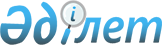 О внесении изменений в решение Аксуского районного маслихата от 21 декабря 2012 года N 10-74 "О районном бюджете Аксуского района на 2013-2015 годы"
					
			Утративший силу
			
			
		
					Решение маслихата Аксуского района Алматинской области от 20 августа 2013 года N 21-139. Зарегистрировано Департаментом юстиции Алматинской области 03 сентября 2013 года N 2427. Утратило силу решением Аксуского районного маслихата Алматинской области от 10 февраля 2014 N 27-174      Сноска. Утратило силу решением Аксуского районного маслихата Алматинской области от 10.02.2014 № 27-174.      Примечание РЦПИ:

      В тексте документе сохранена пунктуация и орфография оригинала.



      В соответствии с подпунктом 4) пункта 2 и пунктом 4 статьи 106 Бюджетного Кодекса Республики Казахстан от 4 декабря 2008 года, подпунктом 1) пункта 1 статьи 6 Закона Республики Казахстан "О местном государственном управлении и самоуправлении в Республике Казахстан" от 23 января 2001 года Аксуский районный маслихат РЕШИЛ:



      1. Внести в решение "Аксуского районного маслихата от 21 декабря 2012 года N 10-74 "О районном бюджете Аксуского района на 2013-2015 годы" (зарегистрировано в Реестре государственной регистрации нормативных правовых актов 28 декабря 2012 года за N 2263, опубликовано в районной газете "Ақсу өңірі" от 12 января 2013 года N 2 (9636), в решение Аксуского районного маслихата от 6 марта 2013 года N 12-92 "О внесении изменений в решение Аксуского районного маслихата от 21 декабря 2012 года N 10-74 "О районном бюджете Аксуского района на 2013-2015 годы" (зарегистрировано в Реестре государственной регистрации нормативных правовых актов 18 марта 2013 года за N 2332, опубликовано в районной газете "Ақсу өңірі" от 30 марта 2013 года N 13 (9647), в решение Аксуского районного маслихата от 3 июня 2013 года N 15-115 "О внесении изменений в решение Аксуского районного маслихата от 21 декабря 2012 года N 10-74 "О районном бюджете Аксуского района на 2013-2015 годы" (зарегистрировано в Реестре государственной регистрации нормативных правовых актов 12 июня 2013 года за N 2371, опубликовано в районной газете "Ақсу өңірі" от 22 июня 2013 года N 24 (9658), в решение Аксуского районного маслихата от 3 июля 2013 года N 18-123 "О внесении изменений в решение Аксуского районного маслихата от 21 декабря 2012 года N 10-74 "О районном бюджете Аксуского района на 2013-2015 годы" (зарегистрировано в Реестре государственной регистрации нормативных правовых актов 16 июля 2013 года за N 2404, опубликовано в районной газете "Ақсу өңірі" от 27 июля 2013 года N 29 (9663), следующие изменения:



      в пункте 1 по строкам:

      1) "Доходы" цифру "4115580" заменить на цифру "4208898", в том числе:

      "налоговые поступления" цифру "74740" заменить на цифру "91681";

      "неналоговые поступления" цифру "3190" заменить на цифру "12469";

      "поступления от продажи основного капитала" цифру "3430" заменить на цифру "2210";

      "поступления трансфертов" цифру "4034220" заменить на цифру "4102538", в том числе:

      "целевые текущие трансферты" цифру "590137" заменить на цифру "776090";

      "целевые трансферты на развитие" цифру "940645" заменить на цифру "971432".

      2) "Затраты" цифру "4113042" заменить на цифру "4206360".



      2. Приложение 1 к указанному решению изложить в новой редакции согласно приложению 1 к настоящему решению.



      3. Контроль за исполнением решения маслихата возложить на постоянную комиссию районного маслихата по экономической реформе, бюджету, тарифной политике, развитию малого и среднего предпринимательства.



      4. Настоящее решение вводится в действие с 1 января 2013 года.

 

 20 августа 2013 года      



Приложение 1          

к решению Аксуского районного    

маслихата от 20 августа 2013 N 21-139 

"О внесении изменений в решение   

Аксуского районного маслихата    

от 21 декабря 2012 года N 10-74   

"О районном бюджете Аксуского    

района на 2013-2015 годы"     Приложение 1           

к утвержденному решению Аксуского  

районного от 21 декабря 2012 года   

N 10-74 "О районном бюджете Аксуского

района на 2013-2015 годы"      

Районный бюджет Аксуского района на 2013 год

 

 
					© 2012. РГП на ПХВ «Институт законодательства и правовой информации Республики Казахстан» Министерства юстиции Республики Казахстан
				Председатель сессии,Исполняющий обязанностиСекретаря маслихата.СОГЛАСОВАНО:Руководитель ГУ "Аксускийрайонный отдел экономики ибюджетного планирования"Г. Мусабаланов

 

 

 Жандосова Гульнара ЖандосовнаКатегорияКатегорияКатегорияКатегорияКатегорияКатегорияКатегорияКатегорияКатегорияКатегорияКатегорияКатегорияКатегорияКатегорияКатегорияКатегорияКатегорияКатегорияКатегорияКатегорияКатегорияКатегорияКатегорияКатегорияКатегорияКатегорияКатегорияКатегориясумма

тыс тенгеКлассКлассКлассКлассКлассКлассКлассКлассКлассКлассКлассКлассКлассКлассКлассКлассКлассКлассКлассКлассКлассКлассКлассКлассКлассКлассПодклассПодклассПодклассПодклассПодклассПодклассПодклассПодклассПодклассПодклассПодклассПодклассПодклассПодклассПодклассПодклассПодклассПодклассПодклассПодклассНаименованиеНаименованиеНаименованиеНаименованиеНаименованиеНаименованиеНаименованиеНаименованиеНаименованиеНаименованиеНаименованиеНаименованиеНаименованиеНаименованиеНаименованиеНаименованиеI. ДоходыI. ДоходыI. ДоходыI. ДоходыI. ДоходыI. ДоходыI. ДоходыI. ДоходыI. ДоходыI. ДоходыI. ДоходыI. ДоходыI. ДоходыI. ДоходыI. ДоходыI. Доходы420889811Налоговые поступленияНалоговые поступленияНалоговые поступленияНалоговые поступленияНалоговые поступленияНалоговые поступленияНалоговые поступленияНалоговые поступленияНалоговые поступленияНалоговые поступленияНалоговые поступленияНалоговые поступленияНалоговые поступленияНалоговые поступленияНалоговые поступленияНалоговые поступления91681040404040404Hалоги на собственностьHалоги на собственностьHалоги на собственностьHалоги на собственностьHалоги на собственностьHалоги на собственностьHалоги на собственностьHалоги на собственностьHалоги на собственностьHалоги на собственностьHалоги на собственностьHалоги на собственностьHалоги на собственностьHалоги на собственностьHалоги на собственностьHалоги на собственность810561111Hалоги на имуществоHалоги на имуществоHалоги на имуществоHалоги на имуществоHалоги на имуществоHалоги на имуществоHалоги на имуществоHалоги на имуществоHалоги на имуществоHалоги на имуществоHалоги на имуществоHалоги на имуществоHалоги на имуществоHалоги на имуществоHалоги на имуществоHалоги на имущество312373333Земельный налогЗемельный налогЗемельный налогЗемельный налогЗемельный налогЗемельный налогЗемельный налогЗемельный налогЗемельный налогЗемельный налогЗемельный налогЗемельный налогЗемельный налогЗемельный налогЗемельный налогЗемельный налог62494444Hалог на транспортные средстваHалог на транспортные средстваHалог на транспортные средстваHалог на транспортные средстваHалог на транспортные средстваHалог на транспортные средстваHалог на транспортные средстваHалог на транспортные средстваHалог на транспортные средстваHалог на транспортные средстваHалог на транспортные средстваHалог на транспортные средстваHалог на транспортные средстваHалог на транспортные средстваHалог на транспортные средстваHалог на транспортные средства388405555Единый земельный налогЕдиный земельный налогЕдиный земельный налогЕдиный земельный налогЕдиный земельный налогЕдиный земельный налогЕдиный земельный налогЕдиный земельный налогЕдиный земельный налогЕдиный земельный налогЕдиный земельный налогЕдиный земельный налогЕдиный земельный налогЕдиный земельный налогЕдиный земельный налогЕдиный земельный налог4730050505050505Внутренние налоги на товары, работы и услугиВнутренние налоги на товары, работы и услугиВнутренние налоги на товары, работы и услугиВнутренние налоги на товары, работы и услугиВнутренние налоги на товары, работы и услугиВнутренние налоги на товары, работы и услугиВнутренние налоги на товары, работы и услугиВнутренние налоги на товары, работы и услугиВнутренние налоги на товары, работы и услугиВнутренние налоги на товары, работы и услугиВнутренние налоги на товары, работы и услугиВнутренние налоги на товары, работы и услугиВнутренние налоги на товары, работы и услугиВнутренние налоги на товары, работы и услугиВнутренние налоги на товары, работы и услугиВнутренние налоги на товары, работы и услуги62882222АкцизыАкцизыАкцизыАкцизыАкцизыАкцизыАкцизыАкцизыАкцизыАкцизыАкцизыАкцизыАкцизыАкцизыАкцизыАкцизы5863333Поступления за использование природных и других

ресурсовПоступления за использование природных и других

ресурсовПоступления за использование природных и других

ресурсовПоступления за использование природных и других

ресурсовПоступления за использование природных и других

ресурсовПоступления за использование природных и других

ресурсовПоступления за использование природных и других

ресурсовПоступления за использование природных и других

ресурсовПоступления за использование природных и других

ресурсовПоступления за использование природных и других

ресурсовПоступления за использование природных и других

ресурсовПоступления за использование природных и других

ресурсовПоступления за использование природных и других

ресурсовПоступления за использование природных и других

ресурсовПоступления за использование природных и других

ресурсовПоступления за использование природных и других

ресурсов1264444Сборы за ведение предпринимательской и

профессиональной деятельностиСборы за ведение предпринимательской и

профессиональной деятельностиСборы за ведение предпринимательской и

профессиональной деятельностиСборы за ведение предпринимательской и

профессиональной деятельностиСборы за ведение предпринимательской и

профессиональной деятельностиСборы за ведение предпринимательской и

профессиональной деятельностиСборы за ведение предпринимательской и

профессиональной деятельностиСборы за ведение предпринимательской и

профессиональной деятельностиСборы за ведение предпринимательской и

профессиональной деятельностиСборы за ведение предпринимательской и

профессиональной деятельностиСборы за ведение предпринимательской и

профессиональной деятельностиСборы за ведение предпринимательской и

профессиональной деятельностиСборы за ведение предпринимательской и

профессиональной деятельностиСборы за ведение предпринимательской и

профессиональной деятельностиСборы за ведение предпринимательской и

профессиональной деятельностиСборы за ведение предпринимательской и

профессиональной деятельности5576070707070707Прочие налогиПрочие налогиПрочие налогиПрочие налогиПрочие налогиПрочие налогиПрочие налогиПрочие налогиПрочие налогиПрочие налогиПрочие налогиПрочие налогиПрочие налогиПрочие налогиПрочие налогиПрочие налоги321111Прочие налогиПрочие налогиПрочие налогиПрочие налогиПрочие налогиПрочие налогиПрочие налогиПрочие налогиПрочие налогиПрочие налогиПрочие налогиПрочие налогиПрочие налогиПрочие налогиПрочие налогиПрочие налоги32080808080808Обязательные платежи, взимаемые за совершение

юридически значимых действий и (или) выдачу

документов уполномоченными на то государственными

органами или должностными лицамиОбязательные платежи, взимаемые за совершение

юридически значимых действий и (или) выдачу

документов уполномоченными на то государственными

органами или должностными лицамиОбязательные платежи, взимаемые за совершение

юридически значимых действий и (или) выдачу

документов уполномоченными на то государственными

органами или должностными лицамиОбязательные платежи, взимаемые за совершение

юридически значимых действий и (или) выдачу

документов уполномоченными на то государственными

органами или должностными лицамиОбязательные платежи, взимаемые за совершение

юридически значимых действий и (или) выдачу

документов уполномоченными на то государственными

органами или должностными лицамиОбязательные платежи, взимаемые за совершение

юридически значимых действий и (или) выдачу

документов уполномоченными на то государственными

органами или должностными лицамиОбязательные платежи, взимаемые за совершение

юридически значимых действий и (или) выдачу

документов уполномоченными на то государственными

органами или должностными лицамиОбязательные платежи, взимаемые за совершение

юридически значимых действий и (или) выдачу

документов уполномоченными на то государственными

органами или должностными лицамиОбязательные платежи, взимаемые за совершение

юридически значимых действий и (или) выдачу

документов уполномоченными на то государственными

органами или должностными лицамиОбязательные платежи, взимаемые за совершение

юридически значимых действий и (или) выдачу

документов уполномоченными на то государственными

органами или должностными лицамиОбязательные платежи, взимаемые за совершение

юридически значимых действий и (или) выдачу

документов уполномоченными на то государственными

органами или должностными лицамиОбязательные платежи, взимаемые за совершение

юридически значимых действий и (или) выдачу

документов уполномоченными на то государственными

органами или должностными лицамиОбязательные платежи, взимаемые за совершение

юридически значимых действий и (или) выдачу

документов уполномоченными на то государственными

органами или должностными лицамиОбязательные платежи, взимаемые за совершение

юридически значимых действий и (или) выдачу

документов уполномоченными на то государственными

органами или должностными лицамиОбязательные платежи, взимаемые за совершение

юридически значимых действий и (или) выдачу

документов уполномоченными на то государственными

органами или должностными лицамиОбязательные платежи, взимаемые за совершение

юридически значимых действий и (или) выдачу

документов уполномоченными на то государственными

органами или должностными лицами43051111Государственная пошлинаГосударственная пошлинаГосударственная пошлинаГосударственная пошлинаГосударственная пошлинаГосударственная пошлинаГосударственная пошлинаГосударственная пошлинаГосударственная пошлинаГосударственная пошлинаГосударственная пошлинаГосударственная пошлинаГосударственная пошлинаГосударственная пошлинаГосударственная пошлинаГосударственная пошлина430522Неналоговые поступленияНеналоговые поступленияНеналоговые поступленияНеналоговые поступленияНеналоговые поступленияНеналоговые поступленияНеналоговые поступленияНеналоговые поступленияНеналоговые поступленияНеналоговые поступленияНеналоговые поступленияНеналоговые поступленияНеналоговые поступленияНеналоговые поступленияНеналоговые поступленияНеналоговые поступления12469010101010101Доходы от государственной собственностиДоходы от государственной собственностиДоходы от государственной собственностиДоходы от государственной собственностиДоходы от государственной собственностиДоходы от государственной собственностиДоходы от государственной собственностиДоходы от государственной собственностиДоходы от государственной собственностиДоходы от государственной собственностиДоходы от государственной собственностиДоходы от государственной собственностиДоходы от государственной собственностиДоходы от государственной собственностиДоходы от государственной собственностиДоходы от государственной собственности1905555Доходы от аренды имущества, находящегося в

государственной собственностиДоходы от аренды имущества, находящегося в

государственной собственностиДоходы от аренды имущества, находящегося в

государственной собственностиДоходы от аренды имущества, находящегося в

государственной собственностиДоходы от аренды имущества, находящегося в

государственной собственностиДоходы от аренды имущества, находящегося в

государственной собственностиДоходы от аренды имущества, находящегося в

государственной собственностиДоходы от аренды имущества, находящегося в

государственной собственностиДоходы от аренды имущества, находящегося в

государственной собственностиДоходы от аренды имущества, находящегося в

государственной собственностиДоходы от аренды имущества, находящегося в

государственной собственностиДоходы от аренды имущества, находящегося в

государственной собственностиДоходы от аренды имущества, находящегося в

государственной собственностиДоходы от аренды имущества, находящегося в

государственной собственностиДоходы от аренды имущества, находящегося в

государственной собственностиДоходы от аренды имущества, находящегося в

государственной собственности190060606060606Прочие неналоговые поступленияПрочие неналоговые поступленияПрочие неналоговые поступленияПрочие неналоговые поступленияПрочие неналоговые поступленияПрочие неналоговые поступленияПрочие неналоговые поступленияПрочие неналоговые поступленияПрочие неналоговые поступленияПрочие неналоговые поступленияПрочие неналоговые поступленияПрочие неналоговые поступленияПрочие неналоговые поступленияПрочие неналоговые поступленияПрочие неналоговые поступленияПрочие неналоговые поступления122791111Прочие неналоговые поступленияПрочие неналоговые поступленияПрочие неналоговые поступленияПрочие неналоговые поступленияПрочие неналоговые поступленияПрочие неналоговые поступленияПрочие неналоговые поступленияПрочие неналоговые поступленияПрочие неналоговые поступленияПрочие неналоговые поступленияПрочие неналоговые поступленияПрочие неналоговые поступленияПрочие неналоговые поступленияПрочие неналоговые поступленияПрочие неналоговые поступленияПрочие неналоговые поступления1227933Поступления от продажи основного капиталаПоступления от продажи основного капиталаПоступления от продажи основного капиталаПоступления от продажи основного капиталаПоступления от продажи основного капиталаПоступления от продажи основного капиталаПоступления от продажи основного капиталаПоступления от продажи основного капиталаПоступления от продажи основного капиталаПоступления от продажи основного капиталаПоступления от продажи основного капиталаПоступления от продажи основного капиталаПоступления от продажи основного капиталаПоступления от продажи основного капиталаПоступления от продажи основного капиталаПоступления от продажи основного капитала2210030303030303Продажа земли и нематериальных активовПродажа земли и нематериальных активовПродажа земли и нематериальных активовПродажа земли и нематериальных активовПродажа земли и нематериальных активовПродажа земли и нематериальных активовПродажа земли и нематериальных активовПродажа земли и нематериальных активовПродажа земли и нематериальных активовПродажа земли и нематериальных активовПродажа земли и нематериальных активовПродажа земли и нематериальных активовПродажа земли и нематериальных активовПродажа земли и нематериальных активовПродажа земли и нематериальных активовПродажа земли и нематериальных активов22101111Продажа землиПродажа землиПродажа землиПродажа землиПродажа землиПродажа землиПродажа землиПродажа землиПродажа землиПродажа землиПродажа землиПродажа землиПродажа землиПродажа землиПродажа землиПродажа земли21002222Продажа нематериальных активовПродажа нематериальных активовПродажа нематериальных активовПродажа нематериальных активовПродажа нематериальных активовПродажа нематериальных активовПродажа нематериальных активовПродажа нематериальных активовПродажа нематериальных активовПродажа нематериальных активовПродажа нематериальных активовПродажа нематериальных активовПродажа нематериальных активовПродажа нематериальных активовПродажа нематериальных активовПродажа нематериальных активов11044Поступления трансфертовПоступления трансфертовПоступления трансфертовПоступления трансфертовПоступления трансфертовПоступления трансфертовПоступления трансфертовПоступления трансфертовПоступления трансфертовПоступления трансфертовПоступления трансфертовПоступления трансфертовПоступления трансфертовПоступления трансфертовПоступления трансфертовПоступления трансфертов4102538020202020202Трансферты из вышестоящих органов государственного

управленияТрансферты из вышестоящих органов государственного

управленияТрансферты из вышестоящих органов государственного

управленияТрансферты из вышестоящих органов государственного

управленияТрансферты из вышестоящих органов государственного

управленияТрансферты из вышестоящих органов государственного

управленияТрансферты из вышестоящих органов государственного

управленияТрансферты из вышестоящих органов государственного

управленияТрансферты из вышестоящих органов государственного

управленияТрансферты из вышестоящих органов государственного

управленияТрансферты из вышестоящих органов государственного

управленияТрансферты из вышестоящих органов государственного

управленияТрансферты из вышестоящих органов государственного

управленияТрансферты из вышестоящих органов государственного

управленияТрансферты из вышестоящих органов государственного

управленияТрансферты из вышестоящих органов государственного

управления41025382222Трансферты из областного бюджетаТрансферты из областного бюджетаТрансферты из областного бюджетаТрансферты из областного бюджетаТрансферты из областного бюджетаТрансферты из областного бюджетаТрансферты из областного бюджетаТрансферты из областного бюджетаТрансферты из областного бюджетаТрансферты из областного бюджетаТрансферты из областного бюджетаТрансферты из областного бюджетаТрансферты из областного бюджетаТрансферты из областного бюджетаТрансферты из областного бюджетаТрансферты из областного бюджета4102538Функциональная подгруппаФункциональная подгруппаФункциональная подгруппаФункциональная подгруппаФункциональная подгруппаФункциональная подгруппаФункциональная подгруппаФункциональная подгруппаФункциональная подгруппаФункциональная подгруппаФункциональная подгруппаФункциональная подгруппаФункциональная подгруппаФункциональная подгруппаФункциональная подгруппаФункциональная подгруппаФункциональная подгруппаФункциональная подгруппаФункциональная подгруппаФункциональная подгруппаФункциональная подгруппаФункциональная подгруппаФункциональная подгруппаФункциональная подгруппаФункциональная подгруппасумма

тыс

тенгесумма

тыс

тенгесумма

тыс

тенгеАдминистратор бюджетных программАдминистратор бюджетных программАдминистратор бюджетных программАдминистратор бюджетных программАдминистратор бюджетных программАдминистратор бюджетных программАдминистратор бюджетных программАдминистратор бюджетных программАдминистратор бюджетных программАдминистратор бюджетных программАдминистратор бюджетных программАдминистратор бюджетных программАдминистратор бюджетных программАдминистратор бюджетных программАдминистратор бюджетных программАдминистратор бюджетных программАдминистратор бюджетных программАдминистратор бюджетных программАдминистратор бюджетных программПрограммаПрограммаПрограммаПрограммаПрограммаПрограммаПрограммаПрограммаПрограммаПрограммаПрограммаПрограммаПрограммаПрограммаНаименованиеНаименованиеНаименованиеНаименованиеНаименованиеНаименованиеНаименованиеНаименованиеНаименованиеНаименованиеII. ЗатратыII. ЗатратыII. ЗатратыII. ЗатратыII. ЗатратыII. ЗатратыII. ЗатратыII. ЗатратыII. ЗатратыII. Затраты4 206 3604 206 3604 206 3601Государственные услуги общего характераГосударственные услуги общего характераГосударственные услуги общего характераГосударственные услуги общего характераГосударственные услуги общего характераГосударственные услуги общего характераГосударственные услуги общего характераГосударственные услуги общего характераГосударственные услуги общего характераГосударственные услуги общего характера295 671295 671295 671010101010101Представительные, исполнительные и другие

органы, выполняющие общие функции

государственного управленияПредставительные, исполнительные и другие

органы, выполняющие общие функции

государственного управленияПредставительные, исполнительные и другие

органы, выполняющие общие функции

государственного управленияПредставительные, исполнительные и другие

органы, выполняющие общие функции

государственного управленияПредставительные, исполнительные и другие

органы, выполняющие общие функции

государственного управленияПредставительные, исполнительные и другие

органы, выполняющие общие функции

государственного управленияПредставительные, исполнительные и другие

органы, выполняющие общие функции

государственного управленияПредставительные, исполнительные и другие

органы, выполняющие общие функции

государственного управленияПредставительные, исполнительные и другие

органы, выполняющие общие функции

государственного управленияПредставительные, исполнительные и другие

органы, выполняющие общие функции

государственного управления259 884259 884259 884112112112112112Аппарат маслихата района (города областного

значения)Аппарат маслихата района (города областного

значения)Аппарат маслихата района (города областного

значения)Аппарат маслихата района (города областного

значения)Аппарат маслихата района (города областного

значения)Аппарат маслихата района (города областного

значения)Аппарат маслихата района (города областного

значения)Аппарат маслихата района (города областного

значения)Аппарат маслихата района (города областного

значения)Аппарат маслихата района (города областного

значения)13 92613 92613 926001001001001Услуги по обеспечению деятельности маслихата

района (города областного значения)Услуги по обеспечению деятельности маслихата

района (города областного значения)Услуги по обеспечению деятельности маслихата

района (города областного значения)Услуги по обеспечению деятельности маслихата

района (города областного значения)Услуги по обеспечению деятельности маслихата

района (города областного значения)Услуги по обеспечению деятельности маслихата

района (города областного значения)Услуги по обеспечению деятельности маслихата

района (города областного значения)Услуги по обеспечению деятельности маслихата

района (города областного значения)Услуги по обеспечению деятельности маслихата

района (города областного значения)Услуги по обеспечению деятельности маслихата

района (города областного значения)13 92613 92613 926122122122122122Аппарат акима района (города областного

значения)Аппарат акима района (города областного

значения)Аппарат акима района (города областного

значения)Аппарат акима района (города областного

значения)Аппарат акима района (города областного

значения)Аппарат акима района (города областного

значения)Аппарат акима района (города областного

значения)Аппарат акима района (города областного

значения)Аппарат акима района (города областного

значения)Аппарат акима района (города областного

значения)61 59161 59161 591001001001001Услуги по обеспечению деятельности акима района

(города областного значения)Услуги по обеспечению деятельности акима района

(города областного значения)Услуги по обеспечению деятельности акима района

(города областного значения)Услуги по обеспечению деятельности акима района

(города областного значения)Услуги по обеспечению деятельности акима района

(города областного значения)Услуги по обеспечению деятельности акима района

(города областного значения)Услуги по обеспечению деятельности акима района

(города областного значения)Услуги по обеспечению деятельности акима района

(города областного значения)Услуги по обеспечению деятельности акима района

(города областного значения)Услуги по обеспечению деятельности акима района

(города областного значения)57 61157 61157 611003003003003Капитальные расходы государственного органаКапитальные расходы государственного органаКапитальные расходы государственного органаКапитальные расходы государственного органаКапитальные расходы государственного органаКапитальные расходы государственного органаКапитальные расходы государственного органаКапитальные расходы государственного органаКапитальные расходы государственного органаКапитальные расходы государственного органа3 9803 9803 980123123123123123Аппарат акима района в городе, города районного

значения, поселка, аула (села), аульного

(сельского) округаАппарат акима района в городе, города районного

значения, поселка, аула (села), аульного

(сельского) округаАппарат акима района в городе, города районного

значения, поселка, аула (села), аульного

(сельского) округаАппарат акима района в городе, города районного

значения, поселка, аула (села), аульного

(сельского) округаАппарат акима района в городе, города районного

значения, поселка, аула (села), аульного

(сельского) округаАппарат акима района в городе, города районного

значения, поселка, аула (села), аульного

(сельского) округаАппарат акима района в городе, города районного

значения, поселка, аула (села), аульного

(сельского) округаАппарат акима района в городе, города районного

значения, поселка, аула (села), аульного

(сельского) округаАппарат акима района в городе, города районного

значения, поселка, аула (села), аульного

(сельского) округаАппарат акима района в городе, города районного

значения, поселка, аула (села), аульного

(сельского) округа184 367184 367184 367001001001001Услуги по обеспечению деятельности акима района

в городе, города районного значения,

поселка, аула (села), аульного

(сельского) округаУслуги по обеспечению деятельности акима района

в городе, города районного значения,

поселка, аула (села), аульного

(сельского) округаУслуги по обеспечению деятельности акима района

в городе, города районного значения,

поселка, аула (села), аульного

(сельского) округаУслуги по обеспечению деятельности акима района

в городе, города районного значения,

поселка, аула (села), аульного

(сельского) округаУслуги по обеспечению деятельности акима района

в городе, города районного значения,

поселка, аула (села), аульного

(сельского) округаУслуги по обеспечению деятельности акима района

в городе, города районного значения,

поселка, аула (села), аульного

(сельского) округаУслуги по обеспечению деятельности акима района

в городе, города районного значения,

поселка, аула (села), аульного

(сельского) округаУслуги по обеспечению деятельности акима района

в городе, города районного значения,

поселка, аула (села), аульного

(сельского) округаУслуги по обеспечению деятельности акима района

в городе, города районного значения,

поселка, аула (села), аульного

(сельского) округаУслуги по обеспечению деятельности акима района

в городе, города районного значения,

поселка, аула (села), аульного

(сельского) округа180 387180 387180 387022022022022Капитальные расходы государственного органаКапитальные расходы государственного органаКапитальные расходы государственного органаКапитальные расходы государственного органаКапитальные расходы государственного органаКапитальные расходы государственного органаКапитальные расходы государственного органаКапитальные расходы государственного органаКапитальные расходы государственного органаКапитальные расходы государственного органа3 9803 9803 980020202020202Финансовая деятельностьФинансовая деятельностьФинансовая деятельностьФинансовая деятельностьФинансовая деятельностьФинансовая деятельностьФинансовая деятельностьФинансовая деятельностьФинансовая деятельностьФинансовая деятельность24 42924 42924 429452452452452452Отдел финансов района (города областного

значения)Отдел финансов района (города областного

значения)Отдел финансов района (города областного

значения)Отдел финансов района (города областного

значения)Отдел финансов района (города областного

значения)Отдел финансов района (города областного

значения)Отдел финансов района (города областного

значения)Отдел финансов района (города областного

значения)Отдел финансов района (города областного

значения)Отдел финансов района (города областного

значения)24 42924 42924 429001001001001Услуги по реализации государственной политики в

области исполнения бюджета района

(города областного значения) и

управления коммунальной собственностью района

(города областного значения)Услуги по реализации государственной политики в

области исполнения бюджета района

(города областного значения) и

управления коммунальной собственностью района

(города областного значения)Услуги по реализации государственной политики в

области исполнения бюджета района

(города областного значения) и

управления коммунальной собственностью района

(города областного значения)Услуги по реализации государственной политики в

области исполнения бюджета района

(города областного значения) и

управления коммунальной собственностью района

(города областного значения)Услуги по реализации государственной политики в

области исполнения бюджета района

(города областного значения) и

управления коммунальной собственностью района

(города областного значения)Услуги по реализации государственной политики в

области исполнения бюджета района

(города областного значения) и

управления коммунальной собственностью района

(города областного значения)Услуги по реализации государственной политики в

области исполнения бюджета района

(города областного значения) и

управления коммунальной собственностью района

(города областного значения)Услуги по реализации государственной политики в

области исполнения бюджета района

(города областного значения) и

управления коммунальной собственностью района

(города областного значения)Услуги по реализации государственной политики в

области исполнения бюджета района

(города областного значения) и

управления коммунальной собственностью района

(города областного значения)Услуги по реализации государственной политики в

области исполнения бюджета района

(города областного значения) и

управления коммунальной собственностью района

(города областного значения)10 44810 44810 448003003003003Проведение оценки имущества в целях

налогообложенияПроведение оценки имущества в целях

налогообложенияПроведение оценки имущества в целях

налогообложенияПроведение оценки имущества в целях

налогообложенияПроведение оценки имущества в целях

налогообложенияПроведение оценки имущества в целях

налогообложенияПроведение оценки имущества в целях

налогообложенияПроведение оценки имущества в целях

налогообложенияПроведение оценки имущества в целях

налогообложенияПроведение оценки имущества в целях

налогообложения413413413010010010010Приватизация, управление коммунальным

имуществом, постприватизационная

деятельность и регулирование споров,

связанных с этимПриватизация, управление коммунальным

имуществом, постприватизационная

деятельность и регулирование споров,

связанных с этимПриватизация, управление коммунальным

имуществом, постприватизационная

деятельность и регулирование споров,

связанных с этимПриватизация, управление коммунальным

имуществом, постприватизационная

деятельность и регулирование споров,

связанных с этимПриватизация, управление коммунальным

имуществом, постприватизационная

деятельность и регулирование споров,

связанных с этимПриватизация, управление коммунальным

имуществом, постприватизационная

деятельность и регулирование споров,

связанных с этимПриватизация, управление коммунальным

имуществом, постприватизационная

деятельность и регулирование споров,

связанных с этимПриватизация, управление коммунальным

имуществом, постприватизационная

деятельность и регулирование споров,

связанных с этимПриватизация, управление коммунальным

имуществом, постприватизационная

деятельность и регулирование споров,

связанных с этимПриватизация, управление коммунальным

имуществом, постприватизационная

деятельность и регулирование споров,

связанных с этим56856856828282828Приобретение имущества в коммунальную

собственностьПриобретение имущества в коммунальную

собственностьПриобретение имущества в коммунальную

собственностьПриобретение имущества в коммунальную

собственностьПриобретение имущества в коммунальную

собственностьПриобретение имущества в коммунальную

собственностьПриобретение имущества в коммунальную

собственностьПриобретение имущества в коммунальную

собственностьПриобретение имущества в коммунальную

собственностьПриобретение имущества в коммунальную

собственность13 00013 00013 000050505050505Планирование и статистическая деятельностьПланирование и статистическая деятельностьПланирование и статистическая деятельностьПланирование и статистическая деятельностьПланирование и статистическая деятельностьПланирование и статистическая деятельностьПланирование и статистическая деятельностьПланирование и статистическая деятельностьПланирование и статистическая деятельностьПланирование и статистическая деятельность11 35811 35811 358453453453453453Отдел экономики и бюджетного планирования

района (города областного значения)Отдел экономики и бюджетного планирования

района (города областного значения)Отдел экономики и бюджетного планирования

района (города областного значения)Отдел экономики и бюджетного планирования

района (города областного значения)Отдел экономики и бюджетного планирования

района (города областного значения)Отдел экономики и бюджетного планирования

района (города областного значения)Отдел экономики и бюджетного планирования

района (города областного значения)Отдел экономики и бюджетного планирования

района (города областного значения)Отдел экономики и бюджетного планирования

района (города областного значения)Отдел экономики и бюджетного планирования

района (города областного значения)11 35811 35811 358001001001001Услуги по реализации государственной политики в

области формирования и развития

экономической политики, системы

государственного планирования и

управления района (города областного

значения)Услуги по реализации государственной политики в

области формирования и развития

экономической политики, системы

государственного планирования и

управления района (города областного

значения)Услуги по реализации государственной политики в

области формирования и развития

экономической политики, системы

государственного планирования и

управления района (города областного

значения)Услуги по реализации государственной политики в

области формирования и развития

экономической политики, системы

государственного планирования и

управления района (города областного

значения)Услуги по реализации государственной политики в

области формирования и развития

экономической политики, системы

государственного планирования и

управления района (города областного

значения)Услуги по реализации государственной политики в

области формирования и развития

экономической политики, системы

государственного планирования и

управления района (города областного

значения)Услуги по реализации государственной политики в

области формирования и развития

экономической политики, системы

государственного планирования и

управления района (города областного

значения)Услуги по реализации государственной политики в

области формирования и развития

экономической политики, системы

государственного планирования и

управления района (города областного

значения)Услуги по реализации государственной политики в

области формирования и развития

экономической политики, системы

государственного планирования и

управления района (города областного

значения)Услуги по реализации государственной политики в

области формирования и развития

экономической политики, системы

государственного планирования и

управления района (города областного

значения)11 35811 35811 3582ОборонаОборонаОборонаОборонаОборонаОборонаОборонаОборонаОборонаОборона125 678125 678125 678010101010101Военные нуждыВоенные нуждыВоенные нуждыВоенные нуждыВоенные нуждыВоенные нуждыВоенные нуждыВоенные нуждыВоенные нуждыВоенные нужды1 5811 5811 581122122122122122Аппарат акима района (города областного

значения)Аппарат акима района (города областного

значения)Аппарат акима района (города областного

значения)Аппарат акима района (города областного

значения)Аппарат акима района (города областного

значения)Аппарат акима района (города областного

значения)Аппарат акима района (города областного

значения)Аппарат акима района (города областного

значения)Аппарат акима района (города областного

значения)Аппарат акима района (города областного

значения)1 5811 5811 581005005005005Мероприятия в рамках исполнения всеобщей

воинской обязанностиМероприятия в рамках исполнения всеобщей

воинской обязанностиМероприятия в рамках исполнения всеобщей

воинской обязанностиМероприятия в рамках исполнения всеобщей

воинской обязанностиМероприятия в рамках исполнения всеобщей

воинской обязанностиМероприятия в рамках исполнения всеобщей

воинской обязанностиМероприятия в рамках исполнения всеобщей

воинской обязанностиМероприятия в рамках исполнения всеобщей

воинской обязанностиМероприятия в рамках исполнения всеобщей

воинской обязанностиМероприятия в рамках исполнения всеобщей

воинской обязанности1 5811 5811 581020202020202Организация работы по чрезвычайным ситуациямОрганизация работы по чрезвычайным ситуациямОрганизация работы по чрезвычайным ситуациямОрганизация работы по чрезвычайным ситуациямОрганизация работы по чрезвычайным ситуациямОрганизация работы по чрезвычайным ситуациямОрганизация работы по чрезвычайным ситуациямОрганизация работы по чрезвычайным ситуациямОрганизация работы по чрезвычайным ситуациямОрганизация работы по чрезвычайным ситуациям124 097124 097124 097122122122122122Аппарат акима района (города областного значения)Аппарат акима района (города областного значения)Аппарат акима района (города областного значения)Аппарат акима района (города областного значения)Аппарат акима района (города областного значения)Аппарат акима района (города областного значения)Аппарат акима района (города областного значения)Аппарат акима района (города областного значения)Аппарат акима района (города областного значения)Аппарат акима района (города областного значения)124 097124 097124 097006006006006Предупреждение и ликвидация чрезвычайных

ситуаций масштаба района (города

областного значения)Предупреждение и ликвидация чрезвычайных

ситуаций масштаба района (города

областного значения)Предупреждение и ликвидация чрезвычайных

ситуаций масштаба района (города

областного значения)Предупреждение и ликвидация чрезвычайных

ситуаций масштаба района (города

областного значения)Предупреждение и ликвидация чрезвычайных

ситуаций масштаба района (города

областного значения)Предупреждение и ликвидация чрезвычайных

ситуаций масштаба района (города

областного значения)Предупреждение и ликвидация чрезвычайных

ситуаций масштаба района (города

областного значения)Предупреждение и ликвидация чрезвычайных

ситуаций масштаба района (города

областного значения)Предупреждение и ликвидация чрезвычайных

ситуаций масштаба района (города

областного значения)Предупреждение и ликвидация чрезвычайных

ситуаций масштаба района (города

областного значения)123 200123 200123 200007007007007Мероприятия по профилактике и тушению степных

пожаров районного (городского)

масштаба, а также пожаров в

населенных пунктах, в которых

не созданы органы государственной

противопожарной службыМероприятия по профилактике и тушению степных

пожаров районного (городского)

масштаба, а также пожаров в

населенных пунктах, в которых

не созданы органы государственной

противопожарной службыМероприятия по профилактике и тушению степных

пожаров районного (городского)

масштаба, а также пожаров в

населенных пунктах, в которых

не созданы органы государственной

противопожарной службыМероприятия по профилактике и тушению степных

пожаров районного (городского)

масштаба, а также пожаров в

населенных пунктах, в которых

не созданы органы государственной

противопожарной службыМероприятия по профилактике и тушению степных

пожаров районного (городского)

масштаба, а также пожаров в

населенных пунктах, в которых

не созданы органы государственной

противопожарной службыМероприятия по профилактике и тушению степных

пожаров районного (городского)

масштаба, а также пожаров в

населенных пунктах, в которых

не созданы органы государственной

противопожарной службыМероприятия по профилактике и тушению степных

пожаров районного (городского)

масштаба, а также пожаров в

населенных пунктах, в которых

не созданы органы государственной

противопожарной службыМероприятия по профилактике и тушению степных

пожаров районного (городского)

масштаба, а также пожаров в

населенных пунктах, в которых

не созданы органы государственной

противопожарной службыМероприятия по профилактике и тушению степных

пожаров районного (городского)

масштаба, а также пожаров в

населенных пунктах, в которых

не созданы органы государственной

противопожарной службыМероприятия по профилактике и тушению степных

пожаров районного (городского)

масштаба, а также пожаров в

населенных пунктах, в которых

не созданы органы государственной

противопожарной службы8978978973Общественный порядок, безопасность, правовая,

судебная, уголовно-исполнительная

деятельностьОбщественный порядок, безопасность, правовая,

судебная, уголовно-исполнительная

деятельностьОбщественный порядок, безопасность, правовая,

судебная, уголовно-исполнительная

деятельностьОбщественный порядок, безопасность, правовая,

судебная, уголовно-исполнительная

деятельностьОбщественный порядок, безопасность, правовая,

судебная, уголовно-исполнительная

деятельностьОбщественный порядок, безопасность, правовая,

судебная, уголовно-исполнительная

деятельностьОбщественный порядок, безопасность, правовая,

судебная, уголовно-исполнительная

деятельностьОбщественный порядок, безопасность, правовая,

судебная, уголовно-исполнительная

деятельностьОбщественный порядок, безопасность, правовая,

судебная, уголовно-исполнительная

деятельностьОбщественный порядок, безопасность, правовая,

судебная, уголовно-исполнительная

деятельность440440440090909090909Прочие услуги в области общественного порядка и

безопасностиПрочие услуги в области общественного порядка и

безопасностиПрочие услуги в области общественного порядка и

безопасностиПрочие услуги в области общественного порядка и

безопасностиПрочие услуги в области общественного порядка и

безопасностиПрочие услуги в области общественного порядка и

безопасностиПрочие услуги в области общественного порядка и

безопасностиПрочие услуги в области общественного порядка и

безопасностиПрочие услуги в области общественного порядка и

безопасностиПрочие услуги в области общественного порядка и

безопасности440440440485485485485485Отдел пассажирского транспорта и автомобильных

дорог района (города областного

значения)Отдел пассажирского транспорта и автомобильных

дорог района (города областного

значения)Отдел пассажирского транспорта и автомобильных

дорог района (города областного

значения)Отдел пассажирского транспорта и автомобильных

дорог района (города областного

значения)Отдел пассажирского транспорта и автомобильных

дорог района (города областного

значения)Отдел пассажирского транспорта и автомобильных

дорог района (города областного

значения)Отдел пассажирского транспорта и автомобильных

дорог района (города областного

значения)Отдел пассажирского транспорта и автомобильных

дорог района (города областного

значения)Отдел пассажирского транспорта и автомобильных

дорог района (города областного

значения)Отдел пассажирского транспорта и автомобильных

дорог района (города областного

значения)440440440021021021021Обеспечение безопасности дорожного движения в

населенных пунктахОбеспечение безопасности дорожного движения в

населенных пунктахОбеспечение безопасности дорожного движения в

населенных пунктахОбеспечение безопасности дорожного движения в

населенных пунктахОбеспечение безопасности дорожного движения в

населенных пунктахОбеспечение безопасности дорожного движения в

населенных пунктахОбеспечение безопасности дорожного движения в

населенных пунктахОбеспечение безопасности дорожного движения в

населенных пунктахОбеспечение безопасности дорожного движения в

населенных пунктахОбеспечение безопасности дорожного движения в

населенных пунктах4404404404ОбразованиеОбразованиеОбразованиеОбразованиеОбразованиеОбразованиеОбразованиеОбразованиеОбразованиеОбразование2 428 9342 428 9342 428 934010101010101Дошкольное воспитание и обучениеДошкольное воспитание и обучениеДошкольное воспитание и обучениеДошкольное воспитание и обучениеДошкольное воспитание и обучениеДошкольное воспитание и обучениеДошкольное воспитание и обучениеДошкольное воспитание и обучениеДошкольное воспитание и обучениеДошкольное воспитание и обучение172 140172 140172 140464464464464464Отдел образования района (города областного

значения)Отдел образования района (города областного

значения)Отдел образования района (города областного

значения)Отдел образования района (города областного

значения)Отдел образования района (города областного

значения)Отдел образования района (города областного

значения)Отдел образования района (города областного

значения)Отдел образования района (города областного

значения)Отдел образования района (города областного

значения)Отдел образования района (города областного

значения)172 140172 140172 140009009009009Обеспечение деятельности организаций

дошкольного воспитания и обученияОбеспечение деятельности организаций

дошкольного воспитания и обученияОбеспечение деятельности организаций

дошкольного воспитания и обученияОбеспечение деятельности организаций

дошкольного воспитания и обученияОбеспечение деятельности организаций

дошкольного воспитания и обученияОбеспечение деятельности организаций

дошкольного воспитания и обученияОбеспечение деятельности организаций

дошкольного воспитания и обученияОбеспечение деятельности организаций

дошкольного воспитания и обученияОбеспечение деятельности организаций

дошкольного воспитания и обученияОбеспечение деятельности организаций

дошкольного воспитания и обучения26 31526 31526 315040040040040Реализация государственного образовательного

заказа в дошкольных организациях

образованияРеализация государственного образовательного

заказа в дошкольных организациях

образованияРеализация государственного образовательного

заказа в дошкольных организациях

образованияРеализация государственного образовательного

заказа в дошкольных организациях

образованияРеализация государственного образовательного

заказа в дошкольных организациях

образованияРеализация государственного образовательного

заказа в дошкольных организациях

образованияРеализация государственного образовательного

заказа в дошкольных организациях

образованияРеализация государственного образовательного

заказа в дошкольных организациях

образованияРеализация государственного образовательного

заказа в дошкольных организациях

образованияРеализация государственного образовательного

заказа в дошкольных организациях

образования145 825145 825145 825020202020202Начальное, основное среднее и общее среднее образованиеНачальное, основное среднее и общее среднее образованиеНачальное, основное среднее и общее среднее образованиеНачальное, основное среднее и общее среднее образованиеНачальное, основное среднее и общее среднее образованиеНачальное, основное среднее и общее среднее образованиеНачальное, основное среднее и общее среднее образованиеНачальное, основное среднее и общее среднее образованиеНачальное, основное среднее и общее среднее образованиеНачальное, основное среднее и общее среднее образование1 794 0221 794 0221 794 022123123123123123Аппарат акима района в городе, города районного

значения, поселка, аула (села),

аульного (сельского) округаАппарат акима района в городе, города районного

значения, поселка, аула (села),

аульного (сельского) округаАппарат акима района в городе, города районного

значения, поселка, аула (села),

аульного (сельского) округаАппарат акима района в городе, города районного

значения, поселка, аула (села),

аульного (сельского) округаАппарат акима района в городе, города районного

значения, поселка, аула (села),

аульного (сельского) округаАппарат акима района в городе, города районного

значения, поселка, аула (села),

аульного (сельского) округаАппарат акима района в городе, города районного

значения, поселка, аула (села),

аульного (сельского) округаАппарат акима района в городе, города районного

значения, поселка, аула (села),

аульного (сельского) округаАппарат акима района в городе, города районного

значения, поселка, аула (села),

аульного (сельского) округаАппарат акима района в городе, города районного

значения, поселка, аула (села),

аульного (сельского) округа870870870005005005005Организация бесплатного подвоза учащихся до

школы и обратно в аульной (сельской)

местностиОрганизация бесплатного подвоза учащихся до

школы и обратно в аульной (сельской)

местностиОрганизация бесплатного подвоза учащихся до

школы и обратно в аульной (сельской)

местностиОрганизация бесплатного подвоза учащихся до

школы и обратно в аульной (сельской)

местностиОрганизация бесплатного подвоза учащихся до

школы и обратно в аульной (сельской)

местностиОрганизация бесплатного подвоза учащихся до

школы и обратно в аульной (сельской)

местностиОрганизация бесплатного подвоза учащихся до

школы и обратно в аульной (сельской)

местностиОрганизация бесплатного подвоза учащихся до

школы и обратно в аульной (сельской)

местностиОрганизация бесплатного подвоза учащихся до

школы и обратно в аульной (сельской)

местностиОрганизация бесплатного подвоза учащихся до

школы и обратно в аульной (сельской)

местности870870870464464464464464Отдел образования района (города областного

значения)Отдел образования района (города областного

значения)Отдел образования района (города областного

значения)Отдел образования района (города областного

значения)Отдел образования района (города областного

значения)Отдел образования района (города областного

значения)Отдел образования района (города областного

значения)Отдел образования района (города областного

значения)Отдел образования района (города областного

значения)Отдел образования района (города областного

значения)1 793 1521 793 1521 793 152003003003003Общеобразовательное обучениеОбщеобразовательное обучениеОбщеобразовательное обучениеОбщеобразовательное обучениеОбщеобразовательное обучениеОбщеобразовательное обучениеОбщеобразовательное обучениеОбщеобразовательное обучениеОбщеобразовательное обучениеОбщеобразовательное обучение1 746 4481 746 4481 746 448006006006006Дополнительное образование для детей и

юношестваДополнительное образование для детей и

юношестваДополнительное образование для детей и

юношестваДополнительное образование для детей и

юношестваДополнительное образование для детей и

юношестваДополнительное образование для детей и

юношестваДополнительное образование для детей и

юношестваДополнительное образование для детей и

юношестваДополнительное образование для детей и

юношестваДополнительное образование для детей и

юношества46 70446 70446 704090909090909Прочие услуги в области образованияПрочие услуги в области образованияПрочие услуги в области образованияПрочие услуги в области образованияПрочие услуги в области образованияПрочие услуги в области образованияПрочие услуги в области образованияПрочие услуги в области образованияПрочие услуги в области образованияПрочие услуги в области образования462 772462 772462 772464464464464464Отдел образования района (города областного

значения)Отдел образования района (города областного

значения)Отдел образования района (города областного

значения)Отдел образования района (города областного

значения)Отдел образования района (города областного

значения)Отдел образования района (города областного

значения)Отдел образования района (города областного

значения)Отдел образования района (города областного

значения)Отдел образования района (города областного

значения)Отдел образования района (города областного

значения)171 946171 946171 946001001001001Услуги по реализации государственной политики

на местном уровне в области

образованияУслуги по реализации государственной политики

на местном уровне в области

образованияУслуги по реализации государственной политики

на местном уровне в области

образованияУслуги по реализации государственной политики

на местном уровне в области

образованияУслуги по реализации государственной политики

на местном уровне в области

образованияУслуги по реализации государственной политики

на местном уровне в области

образованияУслуги по реализации государственной политики

на местном уровне в области

образованияУслуги по реализации государственной политики

на местном уровне в области

образованияУслуги по реализации государственной политики

на местном уровне в области

образованияУслуги по реализации государственной политики

на местном уровне в области

образования17 33117 33117 331004004004004Информатизация системы образования в

государственных учреждениях

образования района

(города областного значения)Информатизация системы образования в

государственных учреждениях

образования района

(города областного значения)Информатизация системы образования в

государственных учреждениях

образования района

(города областного значения)Информатизация системы образования в

государственных учреждениях

образования района

(города областного значения)Информатизация системы образования в

государственных учреждениях

образования района

(города областного значения)Информатизация системы образования в

государственных учреждениях

образования района

(города областного значения)Информатизация системы образования в

государственных учреждениях

образования района

(города областного значения)Информатизация системы образования в

государственных учреждениях

образования района

(города областного значения)Информатизация системы образования в

государственных учреждениях

образования района

(города областного значения)Информатизация системы образования в

государственных учреждениях

образования района

(города областного значения)13 15213 15213 152005005005005Приобретение и доставка учебников,

учебно-методических комплексов для

государственных учреждений

образования района (города областного

значения)Приобретение и доставка учебников,

учебно-методических комплексов для

государственных учреждений

образования района (города областного

значения)Приобретение и доставка учебников,

учебно-методических комплексов для

государственных учреждений

образования района (города областного

значения)Приобретение и доставка учебников,

учебно-методических комплексов для

государственных учреждений

образования района (города областного

значения)Приобретение и доставка учебников,

учебно-методических комплексов для

государственных учреждений

образования района (города областного

значения)Приобретение и доставка учебников,

учебно-методических комплексов для

государственных учреждений

образования района (города областного

значения)Приобретение и доставка учебников,

учебно-методических комплексов для

государственных учреждений

образования района (города областного

значения)Приобретение и доставка учебников,

учебно-методических комплексов для

государственных учреждений

образования района (города областного

значения)Приобретение и доставка учебников,

учебно-методических комплексов для

государственных учреждений

образования района (города областного

значения)Приобретение и доставка учебников,

учебно-методических комплексов для

государственных учреждений

образования района (города областного

значения)19 78819 78819 788007007007007Проведение школьных олимпиад, внешкольных

мероприятий и конкурсов районного

(городского)

масштабаПроведение школьных олимпиад, внешкольных

мероприятий и конкурсов районного

(городского)

масштабаПроведение школьных олимпиад, внешкольных

мероприятий и конкурсов районного

(городского)

масштабаПроведение школьных олимпиад, внешкольных

мероприятий и конкурсов районного

(городского)

масштабаПроведение школьных олимпиад, внешкольных

мероприятий и конкурсов районного

(городского)

масштабаПроведение школьных олимпиад, внешкольных

мероприятий и конкурсов районного

(городского)

масштабаПроведение школьных олимпиад, внешкольных

мероприятий и конкурсов районного

(городского)

масштабаПроведение школьных олимпиад, внешкольных

мероприятий и конкурсов районного

(городского)

масштабаПроведение школьных олимпиад, внешкольных

мероприятий и конкурсов районного

(городского)

масштабаПроведение школьных олимпиад, внешкольных

мероприятий и конкурсов районного

(городского)

масштаба1 6081 6081 608012012012012Капитальные расходы государственного органа Капитальные расходы государственного органа Капитальные расходы государственного органа Капитальные расходы государственного органа Капитальные расходы государственного органа Капитальные расходы государственного органа Капитальные расходы государственного органа Капитальные расходы государственного органа Капитальные расходы государственного органа Капитальные расходы государственного органа 170170170015015015015Ежемесячная выплата денежных средств опекунам

(попечителям) на содержание

ребенка-сироты (детей-сирот), и

ребенка (детей), оставшегося

без попечения родителейЕжемесячная выплата денежных средств опекунам

(попечителям) на содержание

ребенка-сироты (детей-сирот), и

ребенка (детей), оставшегося

без попечения родителейЕжемесячная выплата денежных средств опекунам

(попечителям) на содержание

ребенка-сироты (детей-сирот), и

ребенка (детей), оставшегося

без попечения родителейЕжемесячная выплата денежных средств опекунам

(попечителям) на содержание

ребенка-сироты (детей-сирот), и

ребенка (детей), оставшегося

без попечения родителейЕжемесячная выплата денежных средств опекунам

(попечителям) на содержание

ребенка-сироты (детей-сирот), и

ребенка (детей), оставшегося

без попечения родителейЕжемесячная выплата денежных средств опекунам

(попечителям) на содержание

ребенка-сироты (детей-сирот), и

ребенка (детей), оставшегося

без попечения родителейЕжемесячная выплата денежных средств опекунам

(попечителям) на содержание

ребенка-сироты (детей-сирот), и

ребенка (детей), оставшегося

без попечения родителейЕжемесячная выплата денежных средств опекунам

(попечителям) на содержание

ребенка-сироты (детей-сирот), и

ребенка (детей), оставшегося

без попечения родителейЕжемесячная выплата денежных средств опекунам

(попечителям) на содержание

ребенка-сироты (детей-сирот), и

ребенка (детей), оставшегося

без попечения родителейЕжемесячная выплата денежных средств опекунам

(попечителям) на содержание

ребенка-сироты (детей-сирот), и

ребенка (детей), оставшегося

без попечения родителей15 02315 02315 023020020020020Обеспечение оборудованием, программным

обеспечением детей-инвалидов, обучающихся на домуОбеспечение оборудованием, программным

обеспечением детей-инвалидов, обучающихся на домуОбеспечение оборудованием, программным

обеспечением детей-инвалидов, обучающихся на домуОбеспечение оборудованием, программным

обеспечением детей-инвалидов, обучающихся на домуОбеспечение оборудованием, программным

обеспечением детей-инвалидов, обучающихся на домуОбеспечение оборудованием, программным

обеспечением детей-инвалидов, обучающихся на домуОбеспечение оборудованием, программным

обеспечением детей-инвалидов, обучающихся на домуОбеспечение оборудованием, программным

обеспечением детей-инвалидов, обучающихся на домуОбеспечение оборудованием, программным

обеспечением детей-инвалидов, обучающихся на домуОбеспечение оборудованием, программным

обеспечением детей-инвалидов, обучающихся на дому6 2006 2006 200067067067067Капитальные расходы подведомственных

государственных учреждений и

организацийКапитальные расходы подведомственных

государственных учреждений и

организацийКапитальные расходы подведомственных

государственных учреждений и

организацийКапитальные расходы подведомственных

государственных учреждений и

организацийКапитальные расходы подведомственных

государственных учреждений и

организацийКапитальные расходы подведомственных

государственных учреждений и

организацийКапитальные расходы подведомственных

государственных учреждений и

организацийКапитальные расходы подведомственных

государственных учреждений и

организацийКапитальные расходы подведомственных

государственных учреждений и

организацийКапитальные расходы подведомственных

государственных учреждений и

организаций98 67498 67498 674467467467467467Отдел строительства района (города областного

значения)Отдел строительства района (города областного

значения)Отдел строительства района (города областного

значения)Отдел строительства района (города областного

значения)Отдел строительства района (города областного

значения)Отдел строительства района (города областного

значения)Отдел строительства района (города областного

значения)Отдел строительства района (города областного

значения)Отдел строительства района (города областного

значения)Отдел строительства района (города областного

значения)290 826290 826290 826037037037037Строительство и реконструкция объектов

образованияСтроительство и реконструкция объектов

образованияСтроительство и реконструкция объектов

образованияСтроительство и реконструкция объектов

образованияСтроительство и реконструкция объектов

образованияСтроительство и реконструкция объектов

образованияСтроительство и реконструкция объектов

образованияСтроительство и реконструкция объектов

образованияСтроительство и реконструкция объектов

образованияСтроительство и реконструкция объектов

образования290 826 290 826 290 826 6Социальная помощь и социальное обеспечениеСоциальная помощь и социальное обеспечениеСоциальная помощь и социальное обеспечениеСоциальная помощь и социальное обеспечениеСоциальная помощь и социальное обеспечениеСоциальная помощь и социальное обеспечениеСоциальная помощь и социальное обеспечениеСоциальная помощь и социальное обеспечениеСоциальная помощь и социальное обеспечениеСоциальная помощь и социальное обеспечение97 94497 94497 944020202020202Социальная помощьСоциальная помощьСоциальная помощьСоциальная помощьСоциальная помощьСоциальная помощьСоциальная помощьСоциальная помощьСоциальная помощьСоциальная помощь79 84979 84979 849451451451451451Отдел занятости и социальных программ района

(города областного значения)Отдел занятости и социальных программ района

(города областного значения)Отдел занятости и социальных программ района

(города областного значения)Отдел занятости и социальных программ района

(города областного значения)Отдел занятости и социальных программ района

(города областного значения)Отдел занятости и социальных программ района

(города областного значения)Отдел занятости и социальных программ района

(города областного значения)Отдел занятости и социальных программ района

(города областного значения)Отдел занятости и социальных программ района

(города областного значения)Отдел занятости и социальных программ района

(города областного значения)79 84979 84979 849002002002002Программа занятостиПрограмма занятостиПрограмма занятостиПрограмма занятостиПрограмма занятостиПрограмма занятостиПрограмма занятостиПрограмма занятостиПрограмма занятостиПрограмма занятости23 20823 20823 208004004004004Оказание социальной помощи на приобретение

топлива специалистам здравоохранения,

образования, социального обеспечения, культуры,спорта и ветеринарии в

сельской местности в соответствии с

законодательством Республики

КазахстанОказание социальной помощи на приобретение

топлива специалистам здравоохранения,

образования, социального обеспечения, культуры,спорта и ветеринарии в

сельской местности в соответствии с

законодательством Республики

КазахстанОказание социальной помощи на приобретение

топлива специалистам здравоохранения,

образования, социального обеспечения, культуры,спорта и ветеринарии в

сельской местности в соответствии с

законодательством Республики

КазахстанОказание социальной помощи на приобретение

топлива специалистам здравоохранения,

образования, социального обеспечения, культуры,спорта и ветеринарии в

сельской местности в соответствии с

законодательством Республики

КазахстанОказание социальной помощи на приобретение

топлива специалистам здравоохранения,

образования, социального обеспечения, культуры,спорта и ветеринарии в

сельской местности в соответствии с

законодательством Республики

КазахстанОказание социальной помощи на приобретение

топлива специалистам здравоохранения,

образования, социального обеспечения, культуры,спорта и ветеринарии в

сельской местности в соответствии с

законодательством Республики

КазахстанОказание социальной помощи на приобретение

топлива специалистам здравоохранения,

образования, социального обеспечения, культуры,спорта и ветеринарии в

сельской местности в соответствии с

законодательством Республики

КазахстанОказание социальной помощи на приобретение

топлива специалистам здравоохранения,

образования, социального обеспечения, культуры,спорта и ветеринарии в

сельской местности в соответствии с

законодательством Республики

КазахстанОказание социальной помощи на приобретение

топлива специалистам здравоохранения,

образования, социального обеспечения, культуры,спорта и ветеринарии в

сельской местности в соответствии с

законодательством Республики

КазахстанОказание социальной помощи на приобретение

топлива специалистам здравоохранения,

образования, социального обеспечения, культуры,спорта и ветеринарии в

сельской местности в соответствии с

законодательством Республики

Казахстан18 69418 69418 694005005005005Государственная адресная социальная помощьГосударственная адресная социальная помощьГосударственная адресная социальная помощьГосударственная адресная социальная помощьГосударственная адресная социальная помощьГосударственная адресная социальная помощьГосударственная адресная социальная помощьГосударственная адресная социальная помощьГосударственная адресная социальная помощьГосударственная адресная социальная помощь2 3212 3212 321006006006006Оказание жилищной помощиОказание жилищной помощиОказание жилищной помощиОказание жилищной помощиОказание жилищной помощиОказание жилищной помощиОказание жилищной помощиОказание жилищной помощиОказание жилищной помощиОказание жилищной помощи524524524007007007007Социальная помощь отдельным категориям

нуждающихся граждан по решениям

местных представительных органовСоциальная помощь отдельным категориям

нуждающихся граждан по решениям

местных представительных органовСоциальная помощь отдельным категориям

нуждающихся граждан по решениям

местных представительных органовСоциальная помощь отдельным категориям

нуждающихся граждан по решениям

местных представительных органовСоциальная помощь отдельным категориям

нуждающихся граждан по решениям

местных представительных органовСоциальная помощь отдельным категориям

нуждающихся граждан по решениям

местных представительных органовСоциальная помощь отдельным категориям

нуждающихся граждан по решениям

местных представительных органовСоциальная помощь отдельным категориям

нуждающихся граждан по решениям

местных представительных органовСоциальная помощь отдельным категориям

нуждающихся граждан по решениям

местных представительных органовСоциальная помощь отдельным категориям

нуждающихся граждан по решениям

местных представительных органов5 0855 0855 085010010010010Материальное обеспечение детей-инвалидов,

воспитывающихся и обучающихся на домуМатериальное обеспечение детей-инвалидов,

воспитывающихся и обучающихся на домуМатериальное обеспечение детей-инвалидов,

воспитывающихся и обучающихся на домуМатериальное обеспечение детей-инвалидов,

воспитывающихся и обучающихся на домуМатериальное обеспечение детей-инвалидов,

воспитывающихся и обучающихся на домуМатериальное обеспечение детей-инвалидов,

воспитывающихся и обучающихся на домуМатериальное обеспечение детей-инвалидов,

воспитывающихся и обучающихся на домуМатериальное обеспечение детей-инвалидов,

воспитывающихся и обучающихся на домуМатериальное обеспечение детей-инвалидов,

воспитывающихся и обучающихся на домуМатериальное обеспечение детей-инвалидов,

воспитывающихся и обучающихся на дому2 5102 5102 510014014014014Оказание социальной помощи нуждающимся

гражданам на домуОказание социальной помощи нуждающимся

гражданам на домуОказание социальной помощи нуждающимся

гражданам на домуОказание социальной помощи нуждающимся

гражданам на домуОказание социальной помощи нуждающимся

гражданам на домуОказание социальной помощи нуждающимся

гражданам на домуОказание социальной помощи нуждающимся

гражданам на домуОказание социальной помощи нуждающимся

гражданам на домуОказание социальной помощи нуждающимся

гражданам на домуОказание социальной помощи нуждающимся

гражданам на дому21 62121 62121 621016016016016Государственные пособия на детей до 18 летГосударственные пособия на детей до 18 летГосударственные пособия на детей до 18 летГосударственные пособия на детей до 18 летГосударственные пособия на детей до 18 летГосударственные пособия на детей до 18 летГосударственные пособия на детей до 18 летГосударственные пособия на детей до 18 летГосударственные пособия на детей до 18 летГосударственные пособия на детей до 18 лет3 3133 3133 313017017017017Обеспечение нуждающихся инвалидов

обязательными гигиеническими средствами

и предоставление услуг специалистами

жестового языка, индивидуальными

помощниками в соответствии с

индивидуальной программой

реабилитации инвалидаОбеспечение нуждающихся инвалидов

обязательными гигиеническими средствами

и предоставление услуг специалистами

жестового языка, индивидуальными

помощниками в соответствии с

индивидуальной программой

реабилитации инвалидаОбеспечение нуждающихся инвалидов

обязательными гигиеническими средствами

и предоставление услуг специалистами

жестового языка, индивидуальными

помощниками в соответствии с

индивидуальной программой

реабилитации инвалидаОбеспечение нуждающихся инвалидов

обязательными гигиеническими средствами

и предоставление услуг специалистами

жестового языка, индивидуальными

помощниками в соответствии с

индивидуальной программой

реабилитации инвалидаОбеспечение нуждающихся инвалидов

обязательными гигиеническими средствами

и предоставление услуг специалистами

жестового языка, индивидуальными

помощниками в соответствии с

индивидуальной программой

реабилитации инвалидаОбеспечение нуждающихся инвалидов

обязательными гигиеническими средствами

и предоставление услуг специалистами

жестового языка, индивидуальными

помощниками в соответствии с

индивидуальной программой

реабилитации инвалидаОбеспечение нуждающихся инвалидов

обязательными гигиеническими средствами

и предоставление услуг специалистами

жестового языка, индивидуальными

помощниками в соответствии с

индивидуальной программой

реабилитации инвалидаОбеспечение нуждающихся инвалидов

обязательными гигиеническими средствами

и предоставление услуг специалистами

жестового языка, индивидуальными

помощниками в соответствии с

индивидуальной программой

реабилитации инвалидаОбеспечение нуждающихся инвалидов

обязательными гигиеническими средствами

и предоставление услуг специалистами

жестового языка, индивидуальными

помощниками в соответствии с

индивидуальной программой

реабилитации инвалидаОбеспечение нуждающихся инвалидов

обязательными гигиеническими средствами

и предоставление услуг специалистами

жестового языка, индивидуальными

помощниками в соответствии с

индивидуальной программой

реабилитации инвалида2 5732 5732 573090909090909Прочие услуги в области социальной помощи и

социального обеспеченияПрочие услуги в области социальной помощи и

социального обеспеченияПрочие услуги в области социальной помощи и

социального обеспеченияПрочие услуги в области социальной помощи и

социального обеспеченияПрочие услуги в области социальной помощи и

социального обеспеченияПрочие услуги в области социальной помощи и

социального обеспеченияПрочие услуги в области социальной помощи и

социального обеспеченияПрочие услуги в области социальной помощи и

социального обеспеченияПрочие услуги в области социальной помощи и

социального обеспеченияПрочие услуги в области социальной помощи и

социального обеспечения18 09518 09518 095451451451451451Отдел занятости и социальных программ района

(города областного значения)Отдел занятости и социальных программ района

(города областного значения)Отдел занятости и социальных программ района

(города областного значения)Отдел занятости и социальных программ района

(города областного значения)Отдел занятости и социальных программ района

(города областного значения)Отдел занятости и социальных программ района

(города областного значения)Отдел занятости и социальных программ района

(города областного значения)Отдел занятости и социальных программ района

(города областного значения)Отдел занятости и социальных программ района

(города областного значения)Отдел занятости и социальных программ района

(города областного значения)18 09518 09518 095001001001001Услуги по реализации государственной политики

на местном уровне в области

обеспечения занятости и реализации

социальных программ для

населенияУслуги по реализации государственной политики

на местном уровне в области

обеспечения занятости и реализации

социальных программ для

населенияУслуги по реализации государственной политики

на местном уровне в области

обеспечения занятости и реализации

социальных программ для

населенияУслуги по реализации государственной политики

на местном уровне в области

обеспечения занятости и реализации

социальных программ для

населенияУслуги по реализации государственной политики

на местном уровне в области

обеспечения занятости и реализации

социальных программ для

населенияУслуги по реализации государственной политики

на местном уровне в области

обеспечения занятости и реализации

социальных программ для

населенияУслуги по реализации государственной политики

на местном уровне в области

обеспечения занятости и реализации

социальных программ для

населенияУслуги по реализации государственной политики

на местном уровне в области

обеспечения занятости и реализации

социальных программ для

населенияУслуги по реализации государственной политики

на местном уровне в области

обеспечения занятости и реализации

социальных программ для

населенияУслуги по реализации государственной политики

на местном уровне в области

обеспечения занятости и реализации

социальных программ для

населения17 40017 40017 400011011011011Оплата услуг по зачислению, выплате и доставке

пособий и других социальных выплатОплата услуг по зачислению, выплате и доставке

пособий и других социальных выплатОплата услуг по зачислению, выплате и доставке

пособий и других социальных выплатОплата услуг по зачислению, выплате и доставке

пособий и других социальных выплатОплата услуг по зачислению, выплате и доставке

пособий и других социальных выплатОплата услуг по зачислению, выплате и доставке

пособий и других социальных выплатОплата услуг по зачислению, выплате и доставке

пособий и других социальных выплатОплата услуг по зачислению, выплате и доставке

пособий и других социальных выплатОплата услуг по зачислению, выплате и доставке

пособий и других социальных выплатОплата услуг по зачислению, выплате и доставке

пособий и других социальных выплат6956956957Жилищно-коммунальное хозяйствоЖилищно-коммунальное хозяйствоЖилищно-коммунальное хозяйствоЖилищно-коммунальное хозяйствоЖилищно-коммунальное хозяйствоЖилищно-коммунальное хозяйствоЖилищно-коммунальное хозяйствоЖилищно-коммунальное хозяйствоЖилищно-коммунальное хозяйствоЖилищно-коммунальное хозяйство760 310760 310760 310010101010101Жилищное хозяйствоЖилищное хозяйствоЖилищное хозяйствоЖилищное хозяйствоЖилищное хозяйствоЖилищное хозяйствоЖилищное хозяйствоЖилищное хозяйствоЖилищное хозяйствоЖилищное хозяйство35 14935 14935 149467467467467467Отдел строительства района (города

областного значения)Отдел строительства района (города

областного значения)Отдел строительства района (города

областного значения)Отдел строительства района (города

областного значения)Отдел строительства района (города

областного значения)Отдел строительства района (города

областного значения)Отдел строительства района (города

областного значения)Отдел строительства района (города

областного значения)Отдел строительства района (города

областного значения)Отдел строительства района (города

областного значения)21 86121 86121 861003003003003Проектирование, строительство и (или)

приобретение жилья государственного

коммунального жилищного фондаПроектирование, строительство и (или)

приобретение жилья государственного

коммунального жилищного фондаПроектирование, строительство и (или)

приобретение жилья государственного

коммунального жилищного фондаПроектирование, строительство и (или)

приобретение жилья государственного

коммунального жилищного фондаПроектирование, строительство и (или)

приобретение жилья государственного

коммунального жилищного фондаПроектирование, строительство и (или)

приобретение жилья государственного

коммунального жилищного фондаПроектирование, строительство и (или)

приобретение жилья государственного

коммунального жилищного фондаПроектирование, строительство и (или)

приобретение жилья государственного

коммунального жилищного фондаПроектирование, строительство и (или)

приобретение жилья государственного

коммунального жилищного фондаПроектирование, строительство и (или)

приобретение жилья государственного

коммунального жилищного фонда15 23015 23015 230004004004004Проектирование, развитие, обустройство и (или)

приобретение инженерно-коммуникационной

инфраструктурыПроектирование, развитие, обустройство и (или)

приобретение инженерно-коммуникационной

инфраструктурыПроектирование, развитие, обустройство и (или)

приобретение инженерно-коммуникационной

инфраструктурыПроектирование, развитие, обустройство и (или)

приобретение инженерно-коммуникационной

инфраструктурыПроектирование, развитие, обустройство и (или)

приобретение инженерно-коммуникационной

инфраструктурыПроектирование, развитие, обустройство и (или)

приобретение инженерно-коммуникационной

инфраструктурыПроектирование, развитие, обустройство и (или)

приобретение инженерно-коммуникационной

инфраструктурыПроектирование, развитие, обустройство и (или)

приобретение инженерно-коммуникационной

инфраструктурыПроектирование, развитие, обустройство и (или)

приобретение инженерно-коммуникационной

инфраструктурыПроектирование, развитие, обустройство и (или)

приобретение инженерно-коммуникационной

инфраструктуры6 6316 6316 631487487487487487Отдел жилищно-коммунального хозяйства и

жилищной инспекции района (города

областного значения)Отдел жилищно-коммунального хозяйства и

жилищной инспекции района (города

областного значения)Отдел жилищно-коммунального хозяйства и

жилищной инспекции района (города

областного значения)Отдел жилищно-коммунального хозяйства и

жилищной инспекции района (города

областного значения)Отдел жилищно-коммунального хозяйства и

жилищной инспекции района (города

областного значения)Отдел жилищно-коммунального хозяйства и

жилищной инспекции района (города

областного значения)Отдел жилищно-коммунального хозяйства и

жилищной инспекции района (города

областного значения)Отдел жилищно-коммунального хозяйства и

жилищной инспекции района (города

областного значения)Отдел жилищно-коммунального хозяйства и

жилищной инспекции района (города

областного значения)Отдел жилищно-коммунального хозяйства и

жилищной инспекции района (города

областного значения)13 28813 28813 288001001001001Услуги по реализации государственной политики

на местном уровне в области

жилищно-коммунального хозяйства,

пассажирского транспорта и

автомобильных дорогУслуги по реализации государственной политики

на местном уровне в области

жилищно-коммунального хозяйства,

пассажирского транспорта и

автомобильных дорогУслуги по реализации государственной политики

на местном уровне в области

жилищно-коммунального хозяйства,

пассажирского транспорта и

автомобильных дорогУслуги по реализации государственной политики

на местном уровне в области

жилищно-коммунального хозяйства,

пассажирского транспорта и

автомобильных дорогУслуги по реализации государственной политики

на местном уровне в области

жилищно-коммунального хозяйства,

пассажирского транспорта и

автомобильных дорогУслуги по реализации государственной политики

на местном уровне в области

жилищно-коммунального хозяйства,

пассажирского транспорта и

автомобильных дорогУслуги по реализации государственной политики

на местном уровне в области

жилищно-коммунального хозяйства,

пассажирского транспорта и

автомобильных дорогУслуги по реализации государственной политики

на местном уровне в области

жилищно-коммунального хозяйства,

пассажирского транспорта и

автомобильных дорогУслуги по реализации государственной политики

на местном уровне в области

жилищно-коммунального хозяйства,

пассажирского транспорта и

автомобильных дорогУслуги по реализации государственной политики

на местном уровне в области

жилищно-коммунального хозяйства,

пассажирского транспорта и

автомобильных дорог12 18812 18812 188006006006006Обеспечение жильем отдельных категорий гражданОбеспечение жильем отдельных категорий гражданОбеспечение жильем отдельных категорий гражданОбеспечение жильем отдельных категорий гражданОбеспечение жильем отдельных категорий гражданОбеспечение жильем отдельных категорий гражданОбеспечение жильем отдельных категорий гражданОбеспечение жильем отдельных категорий гражданОбеспечение жильем отдельных категорий гражданОбеспечение жильем отдельных категорий граждан500500500010010010010Изготовление технических паспортов на объекты

кондоминиумовИзготовление технических паспортов на объекты

кондоминиумовИзготовление технических паспортов на объекты

кондоминиумовИзготовление технических паспортов на объекты

кондоминиумовИзготовление технических паспортов на объекты

кондоминиумовИзготовление технических паспортов на объекты

кондоминиумовИзготовление технических паспортов на объекты

кондоминиумовИзготовление технических паспортов на объекты

кондоминиумовИзготовление технических паспортов на объекты

кондоминиумовИзготовление технических паспортов на объекты

кондоминиумов600600600020202020202Коммунальное хозяйствоКоммунальное хозяйствоКоммунальное хозяйствоКоммунальное хозяйствоКоммунальное хозяйствоКоммунальное хозяйствоКоммунальное хозяйствоКоммунальное хозяйствоКоммунальное хозяйствоКоммунальное хозяйство685 291685 291685 291487487487487487Отдел жилищно-коммунального хозяйства и

жилищной инспекции района (города

областного значения)Отдел жилищно-коммунального хозяйства и

жилищной инспекции района (города

областного значения)Отдел жилищно-коммунального хозяйства и

жилищной инспекции района (города

областного значения)Отдел жилищно-коммунального хозяйства и

жилищной инспекции района (города

областного значения)Отдел жилищно-коммунального хозяйства и

жилищной инспекции района (города

областного значения)Отдел жилищно-коммунального хозяйства и

жилищной инспекции района (города

областного значения)Отдел жилищно-коммунального хозяйства и

жилищной инспекции района (города

областного значения)Отдел жилищно-коммунального хозяйства и

жилищной инспекции района (города

областного значения)Отдел жилищно-коммунального хозяйства и

жилищной инспекции района (города

областного значения)Отдел жилищно-коммунального хозяйства и

жилищной инспекции района (города

областного значения)685 291685 291685 291016016016016Функционирование системы водоснабжения и водоотведенияФункционирование системы водоснабжения и водоотведенияФункционирование системы водоснабжения и водоотведенияФункционирование системы водоснабжения и водоотведенияФункционирование системы водоснабжения и водоотведенияФункционирование системы водоснабжения и водоотведенияФункционирование системы водоснабжения и водоотведенияФункционирование системы водоснабжения и водоотведенияФункционирование системы водоснабжения и водоотведенияФункционирование системы водоснабжения и водоотведения17 18017 18017 180029029029029Развитие системы водоснабжения и водоотведенияРазвитие системы водоснабжения и водоотведенияРазвитие системы водоснабжения и водоотведенияРазвитие системы водоснабжения и водоотведенияРазвитие системы водоснабжения и водоотведенияРазвитие системы водоснабжения и водоотведенияРазвитие системы водоснабжения и водоотведенияРазвитие системы водоснабжения и водоотведенияРазвитие системы водоснабжения и водоотведенияРазвитие системы водоснабжения и водоотведения668 111668 111668 111030303030303Благоустройство населенных пунктовБлагоустройство населенных пунктовБлагоустройство населенных пунктовБлагоустройство населенных пунктовБлагоустройство населенных пунктовБлагоустройство населенных пунктовБлагоустройство населенных пунктовБлагоустройство населенных пунктовБлагоустройство населенных пунктовБлагоустройство населенных пунктов39 87039 87039 870487487487487487Отдел жилищно-коммунального хозяйства и

жилищной инспекции района (города

областного значения)Отдел жилищно-коммунального хозяйства и

жилищной инспекции района (города

областного значения)Отдел жилищно-коммунального хозяйства и

жилищной инспекции района (города

областного значения)Отдел жилищно-коммунального хозяйства и

жилищной инспекции района (города

областного значения)Отдел жилищно-коммунального хозяйства и

жилищной инспекции района (города

областного значения)Отдел жилищно-коммунального хозяйства и

жилищной инспекции района (города

областного значения)Отдел жилищно-коммунального хозяйства и

жилищной инспекции района (города

областного значения)Отдел жилищно-коммунального хозяйства и

жилищной инспекции района (города

областного значения)Отдел жилищно-коммунального хозяйства и

жилищной инспекции района (города

областного значения)Отдел жилищно-коммунального хозяйства и

жилищной инспекции района (города

областного значения)39 87039 87039 870025025025025Освещение улиц в населенных пунктахОсвещение улиц в населенных пунктахОсвещение улиц в населенных пунктахОсвещение улиц в населенных пунктахОсвещение улиц в населенных пунктахОсвещение улиц в населенных пунктахОсвещение улиц в населенных пунктахОсвещение улиц в населенных пунктахОсвещение улиц в населенных пунктахОсвещение улиц в населенных пунктах19 14019 14019 140028028028028Обеспечение санитарии населенных пунктовОбеспечение санитарии населенных пунктовОбеспечение санитарии населенных пунктовОбеспечение санитарии населенных пунктовОбеспечение санитарии населенных пунктовОбеспечение санитарии населенных пунктовОбеспечение санитарии населенных пунктовОбеспечение санитарии населенных пунктовОбеспечение санитарии населенных пунктовОбеспечение санитарии населенных пунктов946946946029029029029Содержание мест захоронений и захоронение

безродныхСодержание мест захоронений и захоронение

безродныхСодержание мест захоронений и захоронение

безродныхСодержание мест захоронений и захоронение

безродныхСодержание мест захоронений и захоронение

безродныхСодержание мест захоронений и захоронение

безродныхСодержание мест захоронений и захоронение

безродныхСодержание мест захоронений и захоронение

безродныхСодержание мест захоронений и захоронение

безродныхСодержание мест захоронений и захоронение

безродных250250250030030030030Благоустройство и озеленение населенных

пунктовБлагоустройство и озеленение населенных

пунктовБлагоустройство и озеленение населенных

пунктовБлагоустройство и озеленение населенных

пунктовБлагоустройство и озеленение населенных

пунктовБлагоустройство и озеленение населенных

пунктовБлагоустройство и озеленение населенных

пунктовБлагоустройство и озеленение населенных

пунктовБлагоустройство и озеленение населенных

пунктовБлагоустройство и озеленение населенных

пунктов19 53419 53419 5348Культура, спорт, туризм и информационное

пространствоКультура, спорт, туризм и информационное

пространствоКультура, спорт, туризм и информационное

пространствоКультура, спорт, туризм и информационное

пространствоКультура, спорт, туризм и информационное

пространствоКультура, спорт, туризм и информационное

пространствоКультура, спорт, туризм и информационное

пространствоКультура, спорт, туризм и информационное

пространствоКультура, спорт, туризм и информационное

пространствоКультура, спорт, туризм и информационное

пространство205 386205 386205 386010101010101Деятельность в области культурыДеятельность в области культурыДеятельность в области культурыДеятельность в области культурыДеятельность в области культурыДеятельность в области культурыДеятельность в области культурыДеятельность в области культурыДеятельность в области культурыДеятельность в области культуры150 779150 779150 779455455455455455Отдел культуры и развития языков района

(города областного значения)Отдел культуры и развития языков района

(города областного значения)Отдел культуры и развития языков района

(города областного значения)Отдел культуры и развития языков района

(города областного значения)Отдел культуры и развития языков района

(города областного значения)Отдел культуры и развития языков района

(города областного значения)Отдел культуры и развития языков района

(города областного значения)Отдел культуры и развития языков района

(города областного значения)Отдел культуры и развития языков района

(города областного значения)Отдел культуры и развития языков района

(города областного значения)150 779150 779150 779003003003003Поддержка культурно-досуговой работыПоддержка культурно-досуговой работыПоддержка культурно-досуговой работыПоддержка культурно-досуговой работыПоддержка культурно-досуговой работыПоддержка культурно-досуговой работыПоддержка культурно-досуговой работыПоддержка культурно-досуговой работыПоддержка культурно-досуговой работыПоддержка культурно-досуговой работы150 779150 779150 779020202020202СпортСпортСпортСпортСпортСпортСпортСпортСпортСпорт3 1663 1663 166465465465465465Отдел физической культуры и спорта района

(города областного значения)Отдел физической культуры и спорта района

(города областного значения)Отдел физической культуры и спорта района

(города областного значения)Отдел физической культуры и спорта района

(города областного значения)Отдел физической культуры и спорта района

(города областного значения)Отдел физической культуры и спорта района

(города областного значения)Отдел физической культуры и спорта района

(города областного значения)Отдел физической культуры и спорта района

(города областного значения)Отдел физической культуры и спорта района

(города областного значения)Отдел физической культуры и спорта района

(города областного значения)3 1663 1663 166006006006006Проведение спортивных соревнований на районном

(города областного значения) уровнеПроведение спортивных соревнований на районном

(города областного значения) уровнеПроведение спортивных соревнований на районном

(города областного значения) уровнеПроведение спортивных соревнований на районном

(города областного значения) уровнеПроведение спортивных соревнований на районном

(города областного значения) уровнеПроведение спортивных соревнований на районном

(города областного значения) уровнеПроведение спортивных соревнований на районном

(города областного значения) уровнеПроведение спортивных соревнований на районном

(города областного значения) уровнеПроведение спортивных соревнований на районном

(города областного значения) уровнеПроведение спортивных соревнований на районном

(города областного значения) уровне784784784007007007007Подготовка и участие членов сборных команд

района (города областного значения)

по различным видам спорта на

областных спортивных соревнованияхПодготовка и участие членов сборных команд

района (города областного значения)

по различным видам спорта на

областных спортивных соревнованияхПодготовка и участие членов сборных команд

района (города областного значения)

по различным видам спорта на

областных спортивных соревнованияхПодготовка и участие членов сборных команд

района (города областного значения)

по различным видам спорта на

областных спортивных соревнованияхПодготовка и участие членов сборных команд

района (города областного значения)

по различным видам спорта на

областных спортивных соревнованияхПодготовка и участие членов сборных команд

района (города областного значения)

по различным видам спорта на

областных спортивных соревнованияхПодготовка и участие членов сборных команд

района (города областного значения)

по различным видам спорта на

областных спортивных соревнованияхПодготовка и участие членов сборных команд

района (города областного значения)

по различным видам спорта на

областных спортивных соревнованияхПодготовка и участие членов сборных команд

района (города областного значения)

по различным видам спорта на

областных спортивных соревнованияхПодготовка и участие членов сборных команд

района (города областного значения)

по различным видам спорта на

областных спортивных соревнованиях2 3822 3822 382030303030303Информационное пространствоИнформационное пространствоИнформационное пространствоИнформационное пространствоИнформационное пространствоИнформационное пространствоИнформационное пространствоИнформационное пространствоИнформационное пространствоИнформационное пространство30 36030 36030 360455455455455455Отдел культуры и развития языков района

(города областного значения)Отдел культуры и развития языков района

(города областного значения)Отдел культуры и развития языков района

(города областного значения)Отдел культуры и развития языков района

(города областного значения)Отдел культуры и развития языков района

(города областного значения)Отдел культуры и развития языков района

(города областного значения)Отдел культуры и развития языков района

(города областного значения)Отдел культуры и развития языков района

(города областного значения)Отдел культуры и развития языков района

(города областного значения)Отдел культуры и развития языков района

(города областного значения)30 36030 36030 360006006006006Функционирование районных (городских)

библиотекФункционирование районных (городских)

библиотекФункционирование районных (городских)

библиотекФункционирование районных (городских)

библиотекФункционирование районных (городских)

библиотекФункционирование районных (городских)

библиотекФункционирование районных (городских)

библиотекФункционирование районных (городских)

библиотекФункционирование районных (городских)

библиотекФункционирование районных (городских)

библиотек29 59329 59329 593007007007007Развитие государственного языка и других

языков народа КазахстанаРазвитие государственного языка и других

языков народа КазахстанаРазвитие государственного языка и других

языков народа КазахстанаРазвитие государственного языка и других

языков народа КазахстанаРазвитие государственного языка и других

языков народа КазахстанаРазвитие государственного языка и других

языков народа КазахстанаРазвитие государственного языка и других

языков народа КазахстанаРазвитие государственного языка и других

языков народа КазахстанаРазвитие государственного языка и других

языков народа КазахстанаРазвитие государственного языка и других

языков народа Казахстана767767767090909090909Прочие услуги по организации культуры, спорта,

туризма и информационного

пространстваПрочие услуги по организации культуры, спорта,

туризма и информационного

пространстваПрочие услуги по организации культуры, спорта,

туризма и информационного

пространстваПрочие услуги по организации культуры, спорта,

туризма и информационного

пространстваПрочие услуги по организации культуры, спорта,

туризма и информационного

пространстваПрочие услуги по организации культуры, спорта,

туризма и информационного

пространстваПрочие услуги по организации культуры, спорта,

туризма и информационного

пространстваПрочие услуги по организации культуры, спорта,

туризма и информационного

пространстваПрочие услуги по организации культуры, спорта,

туризма и информационного

пространстваПрочие услуги по организации культуры, спорта,

туризма и информационного

пространства21 08121 08121 081455455455455455Отдел культуры и развития языков района (города

областного значения)Отдел культуры и развития языков района (города

областного значения)Отдел культуры и развития языков района (города

областного значения)Отдел культуры и развития языков района (города

областного значения)Отдел культуры и развития языков района (города

областного значения)Отдел культуры и развития языков района (города

областного значения)Отдел культуры и развития языков района (города

областного значения)Отдел культуры и развития языков района (города

областного значения)Отдел культуры и развития языков района (города

областного значения)Отдел культуры и развития языков района (города

областного значения)6 2046 2046 204001001001001Услуги по реализации государственной политики

на местном уровне в области развития

языков и культурыУслуги по реализации государственной политики

на местном уровне в области развития

языков и культурыУслуги по реализации государственной политики

на местном уровне в области развития

языков и культурыУслуги по реализации государственной политики

на местном уровне в области развития

языков и культурыУслуги по реализации государственной политики

на местном уровне в области развития

языков и культурыУслуги по реализации государственной политики

на местном уровне в области развития

языков и культурыУслуги по реализации государственной политики

на местном уровне в области развития

языков и культурыУслуги по реализации государственной политики

на местном уровне в области развития

языков и культурыУслуги по реализации государственной политики

на местном уровне в области развития

языков и культурыУслуги по реализации государственной политики

на местном уровне в области развития

языков и культуры4 3764 3764 376032032032032Капитальные расходы подведомственных

государственных учреждений и

организацийКапитальные расходы подведомственных

государственных учреждений и

организацийКапитальные расходы подведомственных

государственных учреждений и

организацийКапитальные расходы подведомственных

государственных учреждений и

организацийКапитальные расходы подведомственных

государственных учреждений и

организацийКапитальные расходы подведомственных

государственных учреждений и

организацийКапитальные расходы подведомственных

государственных учреждений и

организацийКапитальные расходы подведомственных

государственных учреждений и

организацийКапитальные расходы подведомственных

государственных учреждений и

организацийКапитальные расходы подведомственных

государственных учреждений и

организаций1 8281 8281 828456456456456456Отдел внутренней политики района (города

областного значения)Отдел внутренней политики района (города

областного значения)Отдел внутренней политики района (города

областного значения)Отдел внутренней политики района (города

областного значения)Отдел внутренней политики района (города

областного значения)Отдел внутренней политики района (города

областного значения)Отдел внутренней политики района (города

областного значения)Отдел внутренней политики района (города

областного значения)Отдел внутренней политики района (города

областного значения)Отдел внутренней политики района (города

областного значения)10 16610 16610 166001001001001Услуги по реализации государственной политики

на местном уровне в области

информации, укрепления

государственности и формирования

социального оптимизма гражданУслуги по реализации государственной политики

на местном уровне в области

информации, укрепления

государственности и формирования

социального оптимизма гражданУслуги по реализации государственной политики

на местном уровне в области

информации, укрепления

государственности и формирования

социального оптимизма гражданУслуги по реализации государственной политики

на местном уровне в области

информации, укрепления

государственности и формирования

социального оптимизма гражданУслуги по реализации государственной политики

на местном уровне в области

информации, укрепления

государственности и формирования

социального оптимизма гражданУслуги по реализации государственной политики

на местном уровне в области

информации, укрепления

государственности и формирования

социального оптимизма гражданУслуги по реализации государственной политики

на местном уровне в области

информации, укрепления

государственности и формирования

социального оптимизма гражданУслуги по реализации государственной политики

на местном уровне в области

информации, укрепления

государственности и формирования

социального оптимизма гражданУслуги по реализации государственной политики

на местном уровне в области

информации, укрепления

государственности и формирования

социального оптимизма гражданУслуги по реализации государственной политики

на местном уровне в области

информации, укрепления

государственности и формирования

социального оптимизма граждан10 07610 07610 076006006006006Капитальные расходы государственного органа Капитальные расходы государственного органа Капитальные расходы государственного органа Капитальные расходы государственного органа Капитальные расходы государственного органа Капитальные расходы государственного органа Капитальные расходы государственного органа Капитальные расходы государственного органа Капитальные расходы государственного органа Капитальные расходы государственного органа 909090465465465465465Отдел физической культуры и спорта района

(города областного значения)Отдел физической культуры и спорта района

(города областного значения)Отдел физической культуры и спорта района

(города областного значения)Отдел физической культуры и спорта района

(города областного значения)Отдел физической культуры и спорта района

(города областного значения)Отдел физической культуры и спорта района

(города областного значения)Отдел физической культуры и спорта района

(города областного значения)Отдел физической культуры и спорта района

(города областного значения)Отдел физической культуры и спорта района

(города областного значения)Отдел физической культуры и спорта района

(города областного значения)4 7114 7114 711001001001001Услуги по реализации государственной политики

на местном уровне в сфере физической культуры и

спортаУслуги по реализации государственной политики

на местном уровне в сфере физической культуры и

спортаУслуги по реализации государственной политики

на местном уровне в сфере физической культуры и

спортаУслуги по реализации государственной политики

на местном уровне в сфере физической культуры и

спортаУслуги по реализации государственной политики

на местном уровне в сфере физической культуры и

спортаУслуги по реализации государственной политики

на местном уровне в сфере физической культуры и

спортаУслуги по реализации государственной политики

на местном уровне в сфере физической культуры и

спортаУслуги по реализации государственной политики

на местном уровне в сфере физической культуры и

спортаУслуги по реализации государственной политики

на местном уровне в сфере физической культуры и

спортаУслуги по реализации государственной политики

на местном уровне в сфере физической культуры и

спорта4 7114 7114 71110Сельское, водное, лесное, рыбное хозяйство,

особо охраняемые природные территории, охрана

окружающей среды и животного мира, земельные

отношенияСельское, водное, лесное, рыбное хозяйство,

особо охраняемые природные территории, охрана

окружающей среды и животного мира, земельные

отношенияСельское, водное, лесное, рыбное хозяйство,

особо охраняемые природные территории, охрана

окружающей среды и животного мира, земельные

отношенияСельское, водное, лесное, рыбное хозяйство,

особо охраняемые природные территории, охрана

окружающей среды и животного мира, земельные

отношенияСельское, водное, лесное, рыбное хозяйство,

особо охраняемые природные территории, охрана

окружающей среды и животного мира, земельные

отношенияСельское, водное, лесное, рыбное хозяйство,

особо охраняемые природные территории, охрана

окружающей среды и животного мира, земельные

отношенияСельское, водное, лесное, рыбное хозяйство,

особо охраняемые природные территории, охрана

окружающей среды и животного мира, земельные

отношенияСельское, водное, лесное, рыбное хозяйство,

особо охраняемые природные территории, охрана

окружающей среды и животного мира, земельные

отношенияСельское, водное, лесное, рыбное хозяйство,

особо охраняемые природные территории, охрана

окружающей среды и животного мира, земельные

отношенияСельское, водное, лесное, рыбное хозяйство,

особо охраняемые природные территории, охрана

окружающей среды и животного мира, земельные

отношения178 402178 402178 402010101010101Сельское хозяйствоСельское хозяйствоСельское хозяйствоСельское хозяйствоСельское хозяйствоСельское хозяйствоСельское хозяйствоСельское хозяйствоСельское хозяйствоСельское хозяйство333443334433344453453453453453Отдел экономики и бюджетного планирования

района (города областного значения)Отдел экономики и бюджетного планирования

района (города областного значения)Отдел экономики и бюджетного планирования

района (города областного значения)Отдел экономики и бюджетного планирования

района (города областного значения)Отдел экономики и бюджетного планирования

района (города областного значения)Отдел экономики и бюджетного планирования

района (города областного значения)Отдел экономики и бюджетного планирования

района (города областного значения)Отдел экономики и бюджетного планирования

района (города областного значения)Отдел экономики и бюджетного планирования

района (города областного значения)Отдел экономики и бюджетного планирования

района (города областного значения)834583458345099099099099Реализация мер по оказанию социальной поддержки

специалистовРеализация мер по оказанию социальной поддержки

специалистовРеализация мер по оказанию социальной поддержки

специалистовРеализация мер по оказанию социальной поддержки

специалистовРеализация мер по оказанию социальной поддержки

специалистовРеализация мер по оказанию социальной поддержки

специалистовРеализация мер по оказанию социальной поддержки

специалистовРеализация мер по оказанию социальной поддержки

специалистовРеализация мер по оказанию социальной поддержки

специалистовРеализация мер по оказанию социальной поддержки

специалистов834583458345462462462462462Отдел сельского хозяйства района (города

областного значения)Отдел сельского хозяйства района (города

областного значения)Отдел сельского хозяйства района (города

областного значения)Отдел сельского хозяйства района (города

областного значения)Отдел сельского хозяйства района (города

областного значения)Отдел сельского хозяйства района (города

областного значения)Отдел сельского хозяйства района (города

областного значения)Отдел сельского хозяйства района (города

областного значения)Отдел сельского хозяйства района (города

областного значения)Отдел сельского хозяйства района (города

областного значения)114791147911479001001001001Услуги по реализации государственной политики

на местном уровне в сфере сельского хозяйстваУслуги по реализации государственной политики

на местном уровне в сфере сельского хозяйстваУслуги по реализации государственной политики

на местном уровне в сфере сельского хозяйстваУслуги по реализации государственной политики

на местном уровне в сфере сельского хозяйстваУслуги по реализации государственной политики

на местном уровне в сфере сельского хозяйстваУслуги по реализации государственной политики

на местном уровне в сфере сельского хозяйстваУслуги по реализации государственной политики

на местном уровне в сфере сельского хозяйстваУслуги по реализации государственной политики

на местном уровне в сфере сельского хозяйстваУслуги по реализации государственной политики

на местном уровне в сфере сельского хозяйстваУслуги по реализации государственной политики

на местном уровне в сфере сельского хозяйства114791147911479473473473473473Отдел ветеринарии района (города областного

значения)Отдел ветеринарии района (города областного

значения)Отдел ветеринарии района (города областного

значения)Отдел ветеринарии района (города областного

значения)Отдел ветеринарии района (города областного

значения)Отдел ветеринарии района (города областного

значения)Отдел ветеринарии района (города областного

значения)Отдел ветеринарии района (города областного

значения)Отдел ветеринарии района (города областного

значения)Отдел ветеринарии района (города областного

значения)13 52013 52013 520001001001001Услуги по реализации государственной политики

на местном уровне в сфере ветеринарииУслуги по реализации государственной политики

на местном уровне в сфере ветеринарииУслуги по реализации государственной политики

на местном уровне в сфере ветеринарииУслуги по реализации государственной политики

на местном уровне в сфере ветеринарииУслуги по реализации государственной политики

на местном уровне в сфере ветеринарииУслуги по реализации государственной политики

на местном уровне в сфере ветеринарииУслуги по реализации государственной политики

на местном уровне в сфере ветеринарииУслуги по реализации государственной политики

на местном уровне в сфере ветеринарииУслуги по реализации государственной политики

на местном уровне в сфере ветеринарииУслуги по реализации государственной политики

на местном уровне в сфере ветеринарии702970297029007007007007Организация отлова и уничтожения бродячих собак

и кошекОрганизация отлова и уничтожения бродячих собак

и кошекОрганизация отлова и уничтожения бродячих собак

и кошекОрганизация отлова и уничтожения бродячих собак

и кошекОрганизация отлова и уничтожения бродячих собак

и кошекОрганизация отлова и уничтожения бродячих собак

и кошекОрганизация отлова и уничтожения бродячих собак

и кошекОрганизация отлова и уничтожения бродячих собак

и кошекОрганизация отлова и уничтожения бродячих собак

и кошекОрганизация отлова и уничтожения бродячих собак

и кошек1 1201 1201 120008008008008Возмещение владельцам стоимости изымаемых и

уничтожаемых больных животных, продуктов и

сырья животного происхожденияВозмещение владельцам стоимости изымаемых и

уничтожаемых больных животных, продуктов и

сырья животного происхожденияВозмещение владельцам стоимости изымаемых и

уничтожаемых больных животных, продуктов и

сырья животного происхожденияВозмещение владельцам стоимости изымаемых и

уничтожаемых больных животных, продуктов и

сырья животного происхожденияВозмещение владельцам стоимости изымаемых и

уничтожаемых больных животных, продуктов и

сырья животного происхожденияВозмещение владельцам стоимости изымаемых и

уничтожаемых больных животных, продуктов и

сырья животного происхожденияВозмещение владельцам стоимости изымаемых и

уничтожаемых больных животных, продуктов и

сырья животного происхожденияВозмещение владельцам стоимости изымаемых и

уничтожаемых больных животных, продуктов и

сырья животного происхожденияВозмещение владельцам стоимости изымаемых и

уничтожаемых больных животных, продуктов и

сырья животного происхожденияВозмещение владельцам стоимости изымаемых и

уничтожаемых больных животных, продуктов и

сырья животного происхождения2 0002 0002 000009009009009Проведение ветеринарных мероприятий по

энзоотическим болезням животныхПроведение ветеринарных мероприятий по

энзоотическим болезням животныхПроведение ветеринарных мероприятий по

энзоотическим болезням животныхПроведение ветеринарных мероприятий по

энзоотическим болезням животныхПроведение ветеринарных мероприятий по

энзоотическим болезням животныхПроведение ветеринарных мероприятий по

энзоотическим болезням животныхПроведение ветеринарных мероприятий по

энзоотическим болезням животныхПроведение ветеринарных мероприятий по

энзоотическим болезням животныхПроведение ветеринарных мероприятий по

энзоотическим болезням животныхПроведение ветеринарных мероприятий по

энзоотическим болезням животных3 3713 3713 371060606060606Земельные отношенияЗемельные отношенияЗемельные отношенияЗемельные отношенияЗемельные отношенияЗемельные отношенияЗемельные отношенияЗемельные отношенияЗемельные отношенияЗемельные отношения18 49018 49018 490463463463463463Отдел земельных отношений района (города

областного значения)Отдел земельных отношений района (города

областного значения)Отдел земельных отношений района (города

областного значения)Отдел земельных отношений района (города

областного значения)Отдел земельных отношений района (города

областного значения)Отдел земельных отношений района (города

областного значения)Отдел земельных отношений района (города

областного значения)Отдел земельных отношений района (города

областного значения)Отдел земельных отношений района (города

областного значения)Отдел земельных отношений района (города

областного значения)18 49018 49018 490001001001001Услуги по реализации государственной политики в

области регулирования земельных отношений на

территории района (города областного значения)Услуги по реализации государственной политики в

области регулирования земельных отношений на

территории района (города областного значения)Услуги по реализации государственной политики в

области регулирования земельных отношений на

территории района (города областного значения)Услуги по реализации государственной политики в

области регулирования земельных отношений на

территории района (города областного значения)Услуги по реализации государственной политики в

области регулирования земельных отношений на

территории района (города областного значения)Услуги по реализации государственной политики в

области регулирования земельных отношений на

территории района (города областного значения)Услуги по реализации государственной политики в

области регулирования земельных отношений на

территории района (города областного значения)Услуги по реализации государственной политики в

области регулирования земельных отношений на

территории района (города областного значения)Услуги по реализации государственной политики в

области регулирования земельных отношений на

территории района (города областного значения)Услуги по реализации государственной политики в

области регулирования земельных отношений на

территории района (города областного значения)7 4907 4907 490004004004004Организация работ по зонированию земельОрганизация работ по зонированию земельОрганизация работ по зонированию земельОрганизация работ по зонированию земельОрганизация работ по зонированию земельОрганизация работ по зонированию земельОрганизация работ по зонированию земельОрганизация работ по зонированию земельОрганизация работ по зонированию земельОрганизация работ по зонированию земель11 00011 00011 000090909090909Прочие услуги в области сельского, водного,

лесного, рыбного хозяйства, охраны окружающей

среды и земельных отношенийПрочие услуги в области сельского, водного,

лесного, рыбного хозяйства, охраны окружающей

среды и земельных отношенийПрочие услуги в области сельского, водного,

лесного, рыбного хозяйства, охраны окружающей

среды и земельных отношенийПрочие услуги в области сельского, водного,

лесного, рыбного хозяйства, охраны окружающей

среды и земельных отношенийПрочие услуги в области сельского, водного,

лесного, рыбного хозяйства, охраны окружающей

среды и земельных отношенийПрочие услуги в области сельского, водного,

лесного, рыбного хозяйства, охраны окружающей

среды и земельных отношенийПрочие услуги в области сельского, водного,

лесного, рыбного хозяйства, охраны окружающей

среды и земельных отношенийПрочие услуги в области сельского, водного,

лесного, рыбного хозяйства, охраны окружающей

среды и земельных отношенийПрочие услуги в области сельского, водного,

лесного, рыбного хозяйства, охраны окружающей

среды и земельных отношенийПрочие услуги в области сельского, водного,

лесного, рыбного хозяйства, охраны окружающей

среды и земельных отношений126 568126 568126 568473473473473473Отдел ветеринарии района (города областного

значения)Отдел ветеринарии района (города областного

значения)Отдел ветеринарии района (города областного

значения)Отдел ветеринарии района (города областного

значения)Отдел ветеринарии района (города областного

значения)Отдел ветеринарии района (города областного

значения)Отдел ветеринарии района (города областного

значения)Отдел ветеринарии района (города областного

значения)Отдел ветеринарии района (города областного

значения)Отдел ветеринарии района (города областного

значения)126 568126 568126 568011011011011Проведение противоэпизоотических мероприятийПроведение противоэпизоотических мероприятийПроведение противоэпизоотических мероприятийПроведение противоэпизоотических мероприятийПроведение противоэпизоотических мероприятийПроведение противоэпизоотических мероприятийПроведение противоэпизоотических мероприятийПроведение противоэпизоотических мероприятийПроведение противоэпизоотических мероприятийПроведение противоэпизоотических мероприятий126 568126 568126 56811Промышленность, архитектурная,

градостроительная и строительная деятельностьПромышленность, архитектурная,

градостроительная и строительная деятельностьПромышленность, архитектурная,

градостроительная и строительная деятельностьПромышленность, архитектурная,

градостроительная и строительная деятельностьПромышленность, архитектурная,

градостроительная и строительная деятельностьПромышленность, архитектурная,

градостроительная и строительная деятельностьПромышленность, архитектурная,

градостроительная и строительная деятельностьПромышленность, архитектурная,

градостроительная и строительная деятельностьПромышленность, архитектурная,

градостроительная и строительная деятельностьПромышленность, архитектурная,

градостроительная и строительная деятельность12 38912 38912 389020202020202Архитектурная, градостроительная и строительная

деятельностьАрхитектурная, градостроительная и строительная

деятельностьАрхитектурная, градостроительная и строительная

деятельностьАрхитектурная, градостроительная и строительная

деятельностьАрхитектурная, градостроительная и строительная

деятельностьАрхитектурная, градостроительная и строительная

деятельностьАрхитектурная, градостроительная и строительная

деятельностьАрхитектурная, градостроительная и строительная

деятельностьАрхитектурная, градостроительная и строительная

деятельностьАрхитектурная, градостроительная и строительная

деятельность12 38912 38912 389467467467467467Отдел строительства района (города областного

значения)Отдел строительства района (города областного

значения)Отдел строительства района (города областного

значения)Отдел строительства района (города областного

значения)Отдел строительства района (города областного

значения)Отдел строительства района (города областного

значения)Отдел строительства района (города областного

значения)Отдел строительства района (города областного

значения)Отдел строительства района (города областного

значения)Отдел строительства района (города областного

значения)6 2136 2136 213001001001001Услуги по реализации государственной политики

на местном уровне в области строительстваУслуги по реализации государственной политики

на местном уровне в области строительстваУслуги по реализации государственной политики

на местном уровне в области строительстваУслуги по реализации государственной политики

на местном уровне в области строительстваУслуги по реализации государственной политики

на местном уровне в области строительстваУслуги по реализации государственной политики

на местном уровне в области строительстваУслуги по реализации государственной политики

на местном уровне в области строительстваУслуги по реализации государственной политики

на местном уровне в области строительстваУслуги по реализации государственной политики

на местном уровне в области строительстваУслуги по реализации государственной политики

на местном уровне в области строительства5 9835 9835 983017017017017Капитальные расходы государственного органаКапитальные расходы государственного органаКапитальные расходы государственного органаКапитальные расходы государственного органаКапитальные расходы государственного органаКапитальные расходы государственного органаКапитальные расходы государственного органаКапитальные расходы государственного органаКапитальные расходы государственного органаКапитальные расходы государственного органа230230230468468468468468Отдел архитектуры и градостроительства района

(города областного значения)Отдел архитектуры и градостроительства района

(города областного значения)Отдел архитектуры и градостроительства района

(города областного значения)Отдел архитектуры и градостроительства района

(города областного значения)Отдел архитектуры и градостроительства района

(города областного значения)Отдел архитектуры и градостроительства района

(города областного значения)Отдел архитектуры и градостроительства района

(города областного значения)Отдел архитектуры и градостроительства района

(города областного значения)Отдел архитектуры и градостроительства района

(города областного значения)Отдел архитектуры и градостроительства района

(города областного значения)6 1766 1766 176001001001001Услуги по реализации государственной политики в

области архитектуры и градостроительства на местном уровнеУслуги по реализации государственной политики в

области архитектуры и градостроительства на местном уровнеУслуги по реализации государственной политики в

области архитектуры и градостроительства на местном уровнеУслуги по реализации государственной политики в

области архитектуры и градостроительства на местном уровнеУслуги по реализации государственной политики в

области архитектуры и градостроительства на местном уровнеУслуги по реализации государственной политики в

области архитектуры и градостроительства на местном уровнеУслуги по реализации государственной политики в

области архитектуры и градостроительства на местном уровнеУслуги по реализации государственной политики в

области архитектуры и градостроительства на местном уровнеУслуги по реализации государственной политики в

области архитектуры и градостроительства на местном уровнеУслуги по реализации государственной политики в

области архитектуры и градостроительства на местном уровне6 1766 1766 17612Транспорт и коммуникацииТранспорт и коммуникацииТранспорт и коммуникацииТранспорт и коммуникацииТранспорт и коммуникацииТранспорт и коммуникацииТранспорт и коммуникацииТранспорт и коммуникацииТранспорт и коммуникацииТранспорт и коммуникации60 28660 28660 286010101010101Автомобильный транспортАвтомобильный транспортАвтомобильный транспортАвтомобильный транспортАвтомобильный транспортАвтомобильный транспортАвтомобильный транспортАвтомобильный транспортАвтомобильный транспортАвтомобильный транспорт58 70858 70858 708485485485485485Отдел пассажирского транспорта и автомобильных

дорог района (города областного значения)Отдел пассажирского транспорта и автомобильных

дорог района (города областного значения)Отдел пассажирского транспорта и автомобильных

дорог района (города областного значения)Отдел пассажирского транспорта и автомобильных

дорог района (города областного значения)Отдел пассажирского транспорта и автомобильных

дорог района (города областного значения)Отдел пассажирского транспорта и автомобильных

дорог района (города областного значения)Отдел пассажирского транспорта и автомобильных

дорог района (города областного значения)Отдел пассажирского транспорта и автомобильных

дорог района (города областного значения)Отдел пассажирского транспорта и автомобильных

дорог района (города областного значения)Отдел пассажирского транспорта и автомобильных

дорог района (города областного значения)58 70858 70858 708023023023023Обеспечение функционирования автомобильных

дорогОбеспечение функционирования автомобильных

дорогОбеспечение функционирования автомобильных

дорогОбеспечение функционирования автомобильных

дорогОбеспечение функционирования автомобильных

дорогОбеспечение функционирования автомобильных

дорогОбеспечение функционирования автомобильных

дорогОбеспечение функционирования автомобильных

дорогОбеспечение функционирования автомобильных

дорогОбеспечение функционирования автомобильных

дорог58 70858 70858 708090909090909Прочие услуги в сфере транспорта и коммуникацийПрочие услуги в сфере транспорта и коммуникацийПрочие услуги в сфере транспорта и коммуникацийПрочие услуги в сфере транспорта и коммуникацийПрочие услуги в сфере транспорта и коммуникацийПрочие услуги в сфере транспорта и коммуникацийПрочие услуги в сфере транспорта и коммуникацийПрочие услуги в сфере транспорта и коммуникацийПрочие услуги в сфере транспорта и коммуникацийПрочие услуги в сфере транспорта и коммуникаций1 5781 5781 578485485485485485Отдел пассажирского транспорта и автомобильных

дорог района (города областного значения)Отдел пассажирского транспорта и автомобильных

дорог района (города областного значения)Отдел пассажирского транспорта и автомобильных

дорог района (города областного значения)Отдел пассажирского транспорта и автомобильных

дорог района (города областного значения)Отдел пассажирского транспорта и автомобильных

дорог района (города областного значения)Отдел пассажирского транспорта и автомобильных

дорог района (города областного значения)Отдел пассажирского транспорта и автомобильных

дорог района (города областного значения)Отдел пассажирского транспорта и автомобильных

дорог района (города областного значения)Отдел пассажирского транспорта и автомобильных

дорог района (города областного значения)Отдел пассажирского транспорта и автомобильных

дорог района (города областного значения)1 5781 5781 578001001001001Услуги по реализации государственной политики

на местном уровне в области пассажирского

транспорта и автомобильных дорогУслуги по реализации государственной политики

на местном уровне в области пассажирского

транспорта и автомобильных дорогУслуги по реализации государственной политики

на местном уровне в области пассажирского

транспорта и автомобильных дорогУслуги по реализации государственной политики

на местном уровне в области пассажирского

транспорта и автомобильных дорогУслуги по реализации государственной политики

на местном уровне в области пассажирского

транспорта и автомобильных дорогУслуги по реализации государственной политики

на местном уровне в области пассажирского

транспорта и автомобильных дорогУслуги по реализации государственной политики

на местном уровне в области пассажирского

транспорта и автомобильных дорогУслуги по реализации государственной политики

на местном уровне в области пассажирского

транспорта и автомобильных дорогУслуги по реализации государственной политики

на местном уровне в области пассажирского

транспорта и автомобильных дорогУслуги по реализации государственной политики

на местном уровне в области пассажирского

транспорта и автомобильных дорог1 5781 5781 57813ПрочиеПрочиеПрочиеПрочиеПрочиеПрочиеПрочиеПрочиеПрочиеПрочие40 52440 52440 524030303030303Поддержка предпринимательской деятельности и

защита конкуренцииПоддержка предпринимательской деятельности и

защита конкуренцииПоддержка предпринимательской деятельности и

защита конкуренцииПоддержка предпринимательской деятельности и

защита конкуренцииПоддержка предпринимательской деятельности и

защита конкуренцииПоддержка предпринимательской деятельности и

защита конкуренцииПоддержка предпринимательской деятельности и

защита конкуренцииПоддержка предпринимательской деятельности и

защита конкуренцииПоддержка предпринимательской деятельности и

защита конкуренцииПоддержка предпринимательской деятельности и

защита конкуренции6 0246 0246 024469469469469469Отдел предпринимательства района (города

областного значения)Отдел предпринимательства района (города

областного значения)Отдел предпринимательства района (города

областного значения)Отдел предпринимательства района (города

областного значения)Отдел предпринимательства района (города

областного значения)Отдел предпринимательства района (города

областного значения)Отдел предпринимательства района (города

областного значения)Отдел предпринимательства района (города

областного значения)Отдел предпринимательства района (города

областного значения)Отдел предпринимательства района (города

областного значения)6 0246 0246 024001001001001Услуги по реализации государственной политики

на местном уровне в области развития

предпринимательства и промышленности Услуги по реализации государственной политики

на местном уровне в области развития

предпринимательства и промышленности Услуги по реализации государственной политики

на местном уровне в области развития

предпринимательства и промышленности Услуги по реализации государственной политики

на местном уровне в области развития

предпринимательства и промышленности Услуги по реализации государственной политики

на местном уровне в области развития

предпринимательства и промышленности Услуги по реализации государственной политики

на местном уровне в области развития

предпринимательства и промышленности Услуги по реализации государственной политики

на местном уровне в области развития

предпринимательства и промышленности Услуги по реализации государственной политики

на местном уровне в области развития

предпринимательства и промышленности Услуги по реализации государственной политики

на местном уровне в области развития

предпринимательства и промышленности Услуги по реализации государственной политики

на местном уровне в области развития

предпринимательства и промышленности 5 7245 7245 724004004004004Капитальные расходы государственного органаКапитальные расходы государственного органаКапитальные расходы государственного органаКапитальные расходы государственного органаКапитальные расходы государственного органаКапитальные расходы государственного органаКапитальные расходы государственного органаКапитальные расходы государственного органаКапитальные расходы государственного органаКапитальные расходы государственного органа300300300090909090909ПрочиеПрочиеПрочиеПрочиеПрочиеПрочиеПрочиеПрочиеПрочиеПрочие34 50034 50034 500452452452452452Отдел финансов района (города областного

значения)Отдел финансов района (города областного

значения)Отдел финансов района (города областного

значения)Отдел финансов района (города областного

значения)Отдел финансов района (города областного

значения)Отдел финансов района (города областного

значения)Отдел финансов района (города областного

значения)Отдел финансов района (города областного

значения)Отдел финансов района (города областного

значения)Отдел финансов района (города областного

значения)2 8852 8852 885012012012012Резерв местного исполнительного органа района

(города областного значения) Резерв местного исполнительного органа района

(города областного значения) Резерв местного исполнительного органа района

(города областного значения) Резерв местного исполнительного органа района

(города областного значения) Резерв местного исполнительного органа района

(города областного значения) Резерв местного исполнительного органа района

(города областного значения) Резерв местного исполнительного органа района

(города областного значения) Резерв местного исполнительного органа района

(города областного значения) Резерв местного исполнительного органа района

(города областного значения) Резерв местного исполнительного органа района

(города областного значения) 2 8852 8852 885473473473473473Отдел ветеринарии района (города областного

значения)Отдел ветеринарии района (города областного

значения)Отдел ветеринарии района (города областного

значения)Отдел ветеринарии района (города областного

значения)Отдел ветеринарии района (города областного

значения)Отдел ветеринарии района (города областного

значения)Отдел ветеринарии района (города областного

значения)Отдел ветеринарии района (города областного

значения)Отдел ветеринарии района (города областного

значения)Отдел ветеринарии района (города областного

значения)18 73518 73518 735040040040040Реализация мер по содействию экономическому

развитию регионов в рамках Программы "Развитие

регионов"Реализация мер по содействию экономическому

развитию регионов в рамках Программы "Развитие

регионов"Реализация мер по содействию экономическому

развитию регионов в рамках Программы "Развитие

регионов"Реализация мер по содействию экономическому

развитию регионов в рамках Программы "Развитие

регионов"Реализация мер по содействию экономическому

развитию регионов в рамках Программы "Развитие

регионов"Реализация мер по содействию экономическому

развитию регионов в рамках Программы "Развитие

регионов"Реализация мер по содействию экономическому

развитию регионов в рамках Программы "Развитие

регионов"Реализация мер по содействию экономическому

развитию регионов в рамках Программы "Развитие

регионов"Реализация мер по содействию экономическому

развитию регионов в рамках Программы "Развитие

регионов"Реализация мер по содействию экономическому

развитию регионов в рамках Программы "Развитие

регионов"18 73518 73518 735487487487487487Отдел жилищно-коммунального хозяйства и

жилищной инспекции района (города областного

значения)Отдел жилищно-коммунального хозяйства и

жилищной инспекции района (города областного

значения)Отдел жилищно-коммунального хозяйства и

жилищной инспекции района (города областного

значения)Отдел жилищно-коммунального хозяйства и

жилищной инспекции района (города областного

значения)Отдел жилищно-коммунального хозяйства и

жилищной инспекции района (города областного

значения)Отдел жилищно-коммунального хозяйства и

жилищной инспекции района (города областного

значения)Отдел жилищно-коммунального хозяйства и

жилищной инспекции района (города областного

значения)Отдел жилищно-коммунального хозяйства и

жилищной инспекции района (города областного

значения)Отдел жилищно-коммунального хозяйства и

жилищной инспекции района (города областного

значения)Отдел жилищно-коммунального хозяйства и

жилищной инспекции района (города областного

значения)12 88012 88012 880040040040040Реализация мер по содействию экономическому

развитию регионов в рамках Программы "Развитие

регионов"Реализация мер по содействию экономическому

развитию регионов в рамках Программы "Развитие

регионов"Реализация мер по содействию экономическому

развитию регионов в рамках Программы "Развитие

регионов"Реализация мер по содействию экономическому

развитию регионов в рамках Программы "Развитие

регионов"Реализация мер по содействию экономическому

развитию регионов в рамках Программы "Развитие

регионов"Реализация мер по содействию экономическому

развитию регионов в рамках Программы "Развитие

регионов"Реализация мер по содействию экономическому

развитию регионов в рамках Программы "Развитие

регионов"Реализация мер по содействию экономическому

развитию регионов в рамках Программы "Развитие

регионов"Реализация мер по содействию экономическому

развитию регионов в рамках Программы "Развитие

регионов"Реализация мер по содействию экономическому

развитию регионов в рамках Программы "Развитие

регионов"12 88012 88012 88015ТрансфертыТрансфертыТрансфертыТрансфертыТрансфертыТрансфертыТрансфертыТрансфертыТрансфертыТрансферты396396396010101010101ТрансфертыТрансфертыТрансфертыТрансфертыТрансфертыТрансфертыТрансфертыТрансфертыТрансфертыТрансферты396396396452452452452452Отдел финансов района (города областного

значения)Отдел финансов района (города областного

значения)Отдел финансов района (города областного

значения)Отдел финансов района (города областного

значения)Отдел финансов района (города областного

значения)Отдел финансов района (города областного

значения)Отдел финансов района (города областного

значения)Отдел финансов района (города областного

значения)Отдел финансов района (города областного

значения)Отдел финансов района (города областного

значения)396396396006006006006Возврат неиспользованных (недоиспользованных)

целевых трансфертовВозврат неиспользованных (недоиспользованных)

целевых трансфертовВозврат неиспользованных (недоиспользованных)

целевых трансфертовВозврат неиспользованных (недоиспользованных)

целевых трансфертовВозврат неиспользованных (недоиспользованных)

целевых трансфертовВозврат неиспользованных (недоиспользованных)

целевых трансфертовВозврат неиспользованных (недоиспользованных)

целевых трансфертовВозврат неиспользованных (недоиспользованных)

целевых трансфертовВозврат неиспользованных (недоиспользованных)

целевых трансфертовВозврат неиспользованных (недоиспользованных)

целевых трансфертов396396396Функциональная подгруппаФункциональная подгруппаФункциональная подгруппаФункциональная подгруппаФункциональная подгруппаФункциональная подгруппаФункциональная подгруппаФункциональная подгруппаФункциональная подгруппаФункциональная подгруппаФункциональная подгруппаФункциональная подгруппаФункциональная подгруппаФункциональная подгруппаФункциональная подгруппаФункциональная подгруппаФункциональная подгруппаФункциональная подгруппаФункциональная подгруппаФункциональная подгруппаФункциональная подгруппаФункциональная подгруппаФункциональная подгруппаФункциональная подгруппасумма

тыс.тенгесумма

тыс.тенгесумма

тыс.тенгеАдминистратор бюджетных программАдминистратор бюджетных программАдминистратор бюджетных программАдминистратор бюджетных программАдминистратор бюджетных программАдминистратор бюджетных программАдминистратор бюджетных программАдминистратор бюджетных программАдминистратор бюджетных программАдминистратор бюджетных программАдминистратор бюджетных программАдминистратор бюджетных программАдминистратор бюджетных программАдминистратор бюджетных программАдминистратор бюджетных программАдминистратор бюджетных программАдминистратор бюджетных программНаименованиеНаименованиеНаименованиеНаименованиеНаименованиеНаименованиеНаименованиеНаименованиеНаименованиеНаименованиеНаименованиеНаименованиеIII. Чистое бюджетное кредитованиеIII. Чистое бюджетное кредитованиеIII. Чистое бюджетное кредитованиеIII. Чистое бюджетное кредитованиеIII. Чистое бюджетное кредитованиеIII. Чистое бюджетное кредитованиеIII. Чистое бюджетное кредитованиеIII. Чистое бюджетное кредитованиеIII. Чистое бюджетное кредитованиеIII. Чистое бюджетное кредитованиеIII. Чистое бюджетное кредитованиеIII. Чистое бюджетное кредитование252872528725287Бюджетные кредитыБюджетные кредитыБюджетные кредитыБюджетные кредитыБюджетные кредитыБюджетные кредитыБюджетные кредитыБюджетные кредитыБюджетные кредитыБюджетные кредитыБюджетные кредитыБюджетные кредиты2856228562285621010Сельское, водное, лесное, рыбное хозяйство, особо

охраняемые природные территории, охрана

окружающей среды и животного мира,

земельные отношенияСельское, водное, лесное, рыбное хозяйство, особо

охраняемые природные территории, охрана

окружающей среды и животного мира,

земельные отношенияСельское, водное, лесное, рыбное хозяйство, особо

охраняемые природные территории, охрана

окружающей среды и животного мира,

земельные отношенияСельское, водное, лесное, рыбное хозяйство, особо

охраняемые природные территории, охрана

окружающей среды и животного мира,

земельные отношенияСельское, водное, лесное, рыбное хозяйство, особо

охраняемые природные территории, охрана

окружающей среды и животного мира,

земельные отношенияСельское, водное, лесное, рыбное хозяйство, особо

охраняемые природные территории, охрана

окружающей среды и животного мира,

земельные отношенияСельское, водное, лесное, рыбное хозяйство, особо

охраняемые природные территории, охрана

окружающей среды и животного мира,

земельные отношенияСельское, водное, лесное, рыбное хозяйство, особо

охраняемые природные территории, охрана

окружающей среды и животного мира,

земельные отношенияСельское, водное, лесное, рыбное хозяйство, особо

охраняемые природные территории, охрана

окружающей среды и животного мира,

земельные отношенияСельское, водное, лесное, рыбное хозяйство, особо

охраняемые природные территории, охрана

окружающей среды и животного мира,

земельные отношенияСельское, водное, лесное, рыбное хозяйство, особо

охраняемые природные территории, охрана

окружающей среды и животного мира,

земельные отношенияСельское, водное, лесное, рыбное хозяйство, особо

охраняемые природные территории, охрана

окружающей среды и животного мира,

земельные отношения28562285622856201010101010101Сельское хозяйствоСельское хозяйствоСельское хозяйствоСельское хозяйствоСельское хозяйствоСельское хозяйствоСельское хозяйствоСельское хозяйствоСельское хозяйствоСельское хозяйствоСельское хозяйствоСельское хозяйство285622856228562453453453453453Отдел экономики и бюджетного планирования района

(города областного значения)Отдел экономики и бюджетного планирования района

(города областного значения)Отдел экономики и бюджетного планирования района

(города областного значения)Отдел экономики и бюджетного планирования района

(города областного значения)Отдел экономики и бюджетного планирования района

(города областного значения)Отдел экономики и бюджетного планирования района

(города областного значения)Отдел экономики и бюджетного планирования района

(города областного значения)Отдел экономики и бюджетного планирования района

(города областного значения)Отдел экономики и бюджетного планирования района

(города областного значения)Отдел экономики и бюджетного планирования района

(города областного значения)Отдел экономики и бюджетного планирования района

(города областного значения)Отдел экономики и бюджетного планирования района

(города областного значения)285622856228562КатегорияКатегорияКатегорияКатегорияКатегорияКатегорияКатегорияКатегорияКатегорияКатегорияКатегорияКатегорияКатегорияКатегорияКатегорияКатегорияКатегорияКатегорияКатегорияКатегорияКатегорияКатегорияКатегорияКатегорияКатегорияКатегориясумма

тыс.тенгесумма

тыс.тенгесумма

тыс.тенгеКлассКлассКлассКлассКлассКлассКлассКлассКлассКлассКлассКлассКлассКлассКлассКлассКлассКлассКлассКлассКлассПодклассПодклассПодклассПодклассПодклассПодклассПодклассПодклассПодклассПодклассПодклассПодклассПодклассПодклассНаименованиеНаименованиеНаименованиеНаименованиеНаименованиеНаименованиеНаименованиеПогашение бюджетных кредитовПогашение бюджетных кредитовПогашение бюджетных кредитовПогашение бюджетных кредитовПогашение бюджетных кредитовПогашение бюджетных кредитовПогашение бюджетных кредитов32753275327555555Погашение бюджетных кредитовПогашение бюджетных кредитовПогашение бюджетных кредитовПогашение бюджетных кредитовПогашение бюджетных кредитовПогашение бюджетных кредитовПогашение бюджетных кредитов32753275327501010101010101Погашение бюджетных кредитовПогашение бюджетных кредитовПогашение бюджетных кредитовПогашение бюджетных кредитовПогашение бюджетных кредитовПогашение бюджетных кредитовПогашение бюджетных кредитов3275327532751111111Погашение бюджетных кредитов выданных из

государственного бюджетаПогашение бюджетных кредитов выданных из

государственного бюджетаПогашение бюджетных кредитов выданных из

государственного бюджетаПогашение бюджетных кредитов выданных из

государственного бюджетаПогашение бюджетных кредитов выданных из

государственного бюджетаПогашение бюджетных кредитов выданных из

государственного бюджетаПогашение бюджетных кредитов выданных из

государственного бюджета327532753275Функциональная группаФункциональная группаФункциональная группаФункциональная группаФункциональная группаФункциональная группаФункциональная группаФункциональная группаФункциональная группаФункциональная группаФункциональная группаФункциональная группаФункциональная группаФункциональная группаФункциональная группаФункциональная группаФункциональная группаФункциональная группаФункциональная группаФункциональная группаФункциональная группаФункциональная группаФункциональная группаФункциональная группаФункциональная группаФункциональная группаФункциональная группасумма

тыс.тенгесумма

тыс.тенгеФункциональная подгруппаФункциональная подгруппаФункциональная подгруппаФункциональная подгруппаФункциональная подгруппаФункциональная подгруппаФункциональная подгруппаФункциональная подгруппаФункциональная подгруппаФункциональная подгруппаФункциональная подгруппаФункциональная подгруппаФункциональная подгруппаФункциональная подгруппаФункциональная подгруппаФункциональная подгруппаФункциональная подгруппаФункциональная подгруппаФункциональная подгруппаФункциональная подгруппаФункциональная подгруппаФункциональная подгруппаФункциональная подгруппаАдминистратор бюджетных программАдминистратор бюджетных программАдминистратор бюджетных программАдминистратор бюджетных программАдминистратор бюджетных программАдминистратор бюджетных программАдминистратор бюджетных программАдминистратор бюджетных программАдминистратор бюджетных программАдминистратор бюджетных программАдминистратор бюджетных программАдминистратор бюджетных программАдминистратор бюджетных программАдминистратор бюджетных программАдминистратор бюджетных программАдминистратор бюджетных программПрограммаПрограммаПрограммаПрограммаПрограммаПрограммаПрограммаПрограммаПрограммаПрограммаНаименованиеНаименованиеНаименованиеНаименованиеНаименованиеНаименованиеIV. Сальдо по операциям с финансовыми

активамиIV. Сальдо по операциям с финансовыми

активамиIV. Сальдо по операциям с финансовыми

активамиIV. Сальдо по операциям с финансовыми

активамиIV. Сальдо по операциям с финансовыми

активамиIV. Сальдо по операциям с финансовыми

активами1200012000Приобретение активовПриобретение активовПриобретение активовПриобретение активовПриобретение активовПриобретение активов120001200013131313ПрочиеПрочиеПрочиеПрочиеПрочиеПрочие120001200009090909090909ПрочиеПрочиеПрочиеПрочиеПрочиеПрочие1200012000487487487487487487Отдел жилищно-коммунального хозяйства и

жилищной инспекции района (города областного

значения)Отдел жилищно-коммунального хозяйства и

жилищной инспекции района (города областного

значения)Отдел жилищно-коммунального хозяйства и

жилищной инспекции района (города областного

значения)Отдел жилищно-коммунального хозяйства и

жилищной инспекции района (города областного

значения)Отдел жилищно-коммунального хозяйства и

жилищной инспекции района (города областного

значения)Отдел жилищно-коммунального хозяйства и

жилищной инспекции района (города областного

значения)1200012000065065065065Формирование или увеличение уставного

капитала юридических лицФормирование или увеличение уставного

капитала юридических лицФормирование или увеличение уставного

капитала юридических лицФормирование или увеличение уставного

капитала юридических лицФормирование или увеличение уставного

капитала юридических лицФормирование или увеличение уставного

капитала юридических лиц1200012000КатегорияКатегорияКатегорияКатегорияКатегорияКатегорияКатегорияКатегорияКатегорияКатегорияКатегорияКатегорияКатегорияКатегорияКатегорияКатегорияКатегорияКатегорияКатегорияКатегорияКатегорияКатегорияКатегорияКатегорияКатегорияКатегориясумма

тыс.тенгесумма

тыс.тенгесумма

тыс.тенгеКлассКлассКлассКлассКлассКлассКлассКлассКлассКлассКлассКлассКлассКлассКлассКлассКлассКлассКлассКлассКлассКлассКлассПодклассПодклассПодклассПодклассПодклассПодклассПодклассПодклассПодклассПодклассПодклассПодклассПодклассПодклассПодклассПодклассСпецификаСпецификаСпецификаСпецификаСпецификаСпецификаСпецификаСпецификаСпецификаСпецификаСпецификаНаименованиеНаименованиеНаименованиеНаименованиеНаименованиеНаименованиеV. Дефицит бюджета (профицит)V. Дефицит бюджета (профицит)V. Дефицит бюджета (профицит)V. Дефицит бюджета (профицит)V. Дефицит бюджета (профицит)V. Дефицит бюджета (профицит)-34749-34749-34749КатегорияКатегорияКатегорияКатегорияКатегорияКатегорияКатегорияКатегорияКатегорияКатегорияКатегорияКатегорияКатегорияКатегорияКатегорияКатегорияКатегорияКатегорияКатегорияКатегорияКатегорияКатегорияКатегорияКатегорияКатегорияКатегорияКатегориясумма

тыс.тенгесумма

тыс.тенгеКлассКлассКлассКлассКлассКлассКлассКлассКлассКлассКлассКлассКлассКлассКлассКлассКлассКлассКлассКлассКлассКлассПодклассПодклассПодклассПодклассПодклассПодклассПодклассПодклассПодклассПодклассПодклассПодклассПодклассПодклассПодклассНаименованиеНаименованиеНаименованиеНаименованиеVI. Финансирование дефицита (использование

профицита) бюджетаVI. Финансирование дефицита (использование

профицита) бюджетаVI. Финансирование дефицита (использование

профицита) бюджетаVI. Финансирование дефицита (использование

профицита) бюджета3474934749Поступления займовПоступления займовПоступления займовПоступления займов285622856277777Поступления займовПоступления займовПоступления займовПоступления займов285622856201010101010101Внутренние государственные займыВнутренние государственные займыВнутренние государственные займыВнутренние государственные займы2856228562222222Договоры займаДоговоры займаДоговоры займаДоговоры займа2856228562Функциональная группаФункциональная группаФункциональная группаФункциональная группаФункциональная группаФункциональная группаФункциональная группаФункциональная группаФункциональная группаФункциональная группаФункциональная группаФункциональная группаФункциональная группаФункциональная группаФункциональная группаФункциональная группаФункциональная группаФункциональная группаФункциональная группаФункциональная группаФункциональная группаФункциональная группаФункциональная группаФункциональная группаФункциональная группасумма

тыс.тенгесумма

тыс.тенгесумма

тыс.тенгесумма

тыс.тенгеФункциональная подгруппаФункциональная подгруппаФункциональная подгруппаФункциональная подгруппаФункциональная подгруппаФункциональная подгруппаФункциональная подгруппаФункциональная подгруппаФункциональная подгруппаФункциональная подгруппаФункциональная подгруппаФункциональная подгруппаФункциональная подгруппаФункциональная подгруппаФункциональная подгруппаФункциональная подгруппаФункциональная подгруппаФункциональная подгруппаФункциональная подгруппаФункциональная подгруппаФункциональная подгруппаАдминистратор бюджетных программАдминистратор бюджетных программАдминистратор бюджетных программАдминистратор бюджетных программАдминистратор бюджетных программАдминистратор бюджетных программАдминистратор бюджетных программАдминистратор бюджетных программАдминистратор бюджетных программАдминистратор бюджетных программАдминистратор бюджетных программАдминистратор бюджетных программАдминистратор бюджетных программАдминистратор бюджетных программПрограммаПрограммаПрограммаПрограммаПрограммаПрограммаПрограммаПрограммаНаименованиеНаименованиеНаименование16161616Погашение займовПогашение займовПогашение займов327532753275327501010101010101Погашение займовПогашение займовПогашение займов3275327532753275452452452452452452Отдел финансов района (города областного

значения)Отдел финансов района (города областного

значения)Отдел финансов района (города областного

значения)3275327532753275008008008008008Погашение долга местного исполнительного

органа перед вышестоящим бюджетомПогашение долга местного исполнительного

органа перед вышестоящим бюджетомПогашение долга местного исполнительного

органа перед вышестоящим бюджетом3275327532753275КатегорияКатегорияКатегорияКатегорияКатегорияКатегорияКатегорияКатегорияКатегорияКатегорияКатегорияКатегорияКатегорияКатегорияКатегорияКатегорияКатегорияКатегорияКатегорияКатегорияКатегорияКатегорияКатегорияКатегорияКатегориясумма

тыс.тенгесумма

тыс.тенгесумма

тыс.тенгесумма

тыс.тенгеКлассКлассКлассКлассКлассКлассКлассКлассКлассКлассКлассКлассКлассКлассКлассКлассКлассКлассКлассПодклассПодклассПодклассПодклассПодклассПодклассПодклассПодклассПодклассПодклассПодклассПодклассСпецификаСпецификаСпецификаСпецификаСпецификаСпецификаСпецификаНаименованиеИспользуемые остатки бюджетных средств9462946294629462888888Используемые остатки бюджетных средств946294629462946201010101010101Остатки бюджетных средств946294629462946211111Свободные остатки бюджетных средств9462946294629462010101010101Свободные остатки бюджетных средств9462946294629462